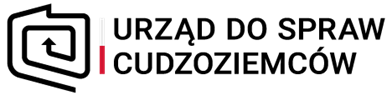 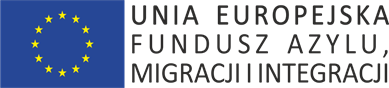 SPECYFIKACJA ISTOTNYCH WARUNKÓW ZAMÓWIENIAna prowadzenie zajęć świetlicowych dla dzieci i młodzieży w ośrodkach dla cudzoziemców ubiegających się o udzielenie ochrony międzynarodowej w Polsce Znak sprawy: 28/ZAJĘCIA ŚWIETLICOWE/US/18Postępowanie o udzielenie zamówienia publicznego na usługi społeczneo wartości szacunkowej powyżej 750 000 euroPostępowanie realizowane jest w ramach projektu nr 8/1-2015/BK-FAMI „Wsparcie materialne 
i edukacyjne dla cudzoziemców ubiegających się o udzielenie ochrony międzynarodowej w Polsce” współfinansowanego ze środków Programu Krajowego Funduszu Azylu Migracji i Integracji.Zatwierdzono w dniu 21-08-2018 r.Dyrektor GeneralnyUrzędu do Spraw CudzoziemcówArkadiusz SzymańskiZamawiający oczekuje, że Wykonawcy zapoznają się dokładnie z treścią niniejszej SIWZ. Wykonawca ponosi ryzyko niedostarczenia wszystkich wymaganych informacji i dokumentów, oraz przedłożenia oferty nie odpowiadającej wymaganiom określonym przez Zamawiającego.Projekt „Wsparcie materialne i edukacyjne dla cudzoziemców ubiegających się o udzielenie ochrony międzynarodowej w Polsce” współfinansowany z Programu Krajowego Funduszu Azylu, Migracji i IntegracjiZAMAWIAJĄCYUrząd do Spraw Cudzoziemców ul. Koszykowa 16, 00-564 Warszawa;adres do korespondencji:Urząd do Spraw Cudzoziemców ul. Taborowa 33, 02-699 Warszawa.strona internetowa www.udsc.gov.pl.TRYB UDZIELENIA ZAMÓWIENIANiniejsze postępowanie prowadzone jest w trybie zamówienia na usługę społeczną na podstawie 
art. 138n ust. 1 pkt 1 w związku z art. 138g ustawy z dnia 29 stycznia 2004 r. - Prawo Zamówień Publicznych (tekst jednolity: Dz. U. z 2017 r., poz. 1579 z późn. zmianami) - zwanej dalej "ustawą Pzp" oraz niniejszej Specyfikacji Istotnych Warunków Zamówienia na usługę społeczną - zwanej dalej "SIWZ".Zamawiający przewiduje w trakcie oceny ofert zastosowanie „procedury odwróconej”, o której mowa w art. 24aa ustawy Pzp (w pierwszej kolejności dokona oceny złożonych ofert, a w następnej kolejności zbada czy Wykonawca, którego oferta została oceniona jako najkorzystniejsza, nie podlega wykluczeniu oraz spełnia warunki udziału w postępowaniu).OPIS PRZEDMIOTU ZAMÓWIENIAPrzedmiotem zamówienia jest świadczenie usług edukacyjnych oraz rekreacyjno - kulturalnych dla osób zamieszkujących ośrodki dla cudzoziemców ubiegających się o udzielenie ochrony międzynarodowej w Polsce, obejmujących:prowadzenie weekendowych zajęć świetlicowych dla dzieci i młodzieży,organizację jednodniowych wyjść kulturalno-rozrywkowych dla dzieci i młodzieży oraz ich rodziców,organizację wydarzeń okolicznościowych na terenie ośrodków dla cudzoziemców.Szczegółowy opis przedmiotu zamówienia zawarto w Załączniku nr 1 do SIWZ.Usługi świadczone będą w ośrodkach dla cudzoziemców, których wykaz stanowi Załącznik nr 1a do SIWZ. Wspólny Słownik Zamówień: 80000000-4 (Usługi edukacyjne i szkoleniowe), 92000000-1 (Usługi rekreacyjne, kulturalne i sportowe), 63511000-4 (Organizacja wycieczek), 79952000-2 (Usługi 
w zakresie organizacji imprez), 79952100-3 (Usługi w zakresie organizacji imprez kulturalnych), 75121000-0 (Usługi administracyjne w zakresie edukacji), 75124000-1 (Usługi administracyjne 
w zakresie rekreacji, kultury i religii).Zamawiający nie dopuszcza możliwości składania ofert częściowych. Oferty nie zawierające pełnego zakresu przedmiotu zamówienia zostaną odrzucone.Zamawiający nie dopuszcza możliwości składania ofert wariantowych.Zamawiający przewiduje możliwość udzielania zamówień, o których mowa w art. 67 ust. 1 pkt 7 ustawy Pzp, polegających na powtórzeniu podobnych usług tj.  świadczeniu usług edukacyjnych oraz rekreacyjno-kulturalnych dla osób zamieszkujących ośrodki dla cudzoziemców ubiegających się 
o udzielenie ochrony międzynarodowej w Polsce, w tym weekendowe zajęcia świetlicowe dla dzieci 
i młodzieży, jednodniowe wyjścia kulturalno-rozrywkowe dla dzieci i młodzieży oraz ich rodziców, organizację wydarzeń okolicznościowych na terenie ośrodków dla cudzoziemców. Świadczenie ww. usług odbywać się będzie w ośrodkach dla cudzoziemców ubiegających się o udzielenie ochrony międzynarodowej w Polsce, prowadzonych przez Urząd do Spraw Cudzoziemców, z wyłączeniem jednodniowych wyjść kulturalno-rozrywkowych, które będą odbywać się poza ośrodkiem. Zakres przedmiotu zamówienia obejmuje również wszelkie inne czynności organizacyjne, które opisane są 
w zamówieniu podstawowym, w tym np. koordynację działań, prowadzenie statystyk i dokumentacji projektowej. Wartość szacunkowa zamówień udzielanych na podstawie art. 67 ust. 1 pkt 6 ustawy Pzp nie przekroczy kwoty 93 813,01 zł netto.Wykonawca może powierzyć wykonanie części zamówienia podwykonawcy. Zamawiający nie wymaga zatrudnienia przez Wykonawcę lub Podwykonawcę na podstawie umowy 
o pracę osób wykonujących czynności związanych z realizacją umowy.Postępowanie realizowane jest w ramach projektu nr 8/1-2015/BK – FAMI pn. „Wsparcie materialne 
i edukacyjne dla cudzoziemców ubiegających się o udzielenie ochrony międzynarodowej w Polsce”, współfinansowanego z Programu Krajowego Funduszu Azylu, Migracji i Integracji.8. Szacunkowa wartość zamówienia podstawowego wynosi 1 227 617,89 zł netto. Szacując przedmiot zamówienia Zamawiający przyjął, że:a) szacunkowe wynagrodzenie za prowadzenia weekendowych zajęć świetlicowych dla dzieci i młodzieży nie wynosi 926 640,00 zł brutto,b) szacunkowe wynagrodzenie za organizację wyjść kulturalno – rozrywkowych wynosi 415 030,00 zł brutto,c) szacunkowe wynagrodzenie za zorganizowanie wydarzeń okolicznościowych wynosi 168 300,00 zł brutto.TERMIN WYKONANIA ZAMÓWIENIAZamówienie realizowane będzie od dnia podpisania umowy do dnia 20 grudnia 2019 r. z zastrzeżeniem, że umowa podlega rozwiązaniu po wyczerpaniu kwoty maksymalnej wartości umowy, w zależności która z sytuacji nastąpi wcześniej.WARUNKI UDZIAŁU W POSTĘPOWANIUO udzielenie zamówienia mogą ubiegać się Wykonawcy, którzy nie podlegają wykluczeniu 
z postępowania na podstawie art. 24 ust. 1 pkt 12-23 oraz ust. 5 pkt 1 ustawy Pzp oraz spełniają warunki udziału w postępowaniu dotyczące zdolności technicznej lub zawodowej określone w pkt 2.Zamawiający uzna warunek dot. zdolności technicznej lub zawodowej za spełniony, jeżeli Wykonawca wykaże, że:w okresie ostatnich trzech lat przed upływem terminu składania ofert, a jeżeli okres prowadzenia działalności jest krótszy – w tym okresie wykonał co najmniej 5 usług, z których każda polegała na świadczeniu usług edukacyjnych dla grupy liczącej co najmniej 10 dzieci w wieku 7-18 lat oraz przedstawi dowody, że usługi zostały wykonane należycie (przez jedną usługę Zamawiający rozumie sumę usług wykonanych/wykonywanych w ramach jednej umowy). Przez świadczenie usług edukacyjnych należy rozumieć nauczanie dzieci w oparciu o ustalony program nauki uwzględniający wiek i potrzeby dzieci, przez minimum 3 pełne miesiące kalendarzowe.dysponuje lub będzie dysponował osobami o odpowiednich kwalifikacjach zawodowych, doświadczeniu i wykształceniu niezbędnych do prawidłowej realizacji zamówienia, tj.:a)	co najmniej 11 osobami – wychowawcami do prowadzenia weekendowych zajęć świetlicowych dla dzieci (co najmniej 1 osoba na każdy z 11 ośrodków), z których każda posiada następujące kwalifikacje i wykształcenie:-	ukończyła studia pierwszego stopnia lub drugiego stopnia lub jednolite studia magisterskie w rozumieniu ustawy z dnia 27 lipca 2005 r. Prawo o szkolnictwie wyższym (Dz. U. z 2017 r., poz. 2183 z późn. zm.) oraz -	posiada co najmniej dwuletnie doświadczenie w pracy z dziećmi.b)	co najmniej 5 osobami do pełnienia funkcji opiekuna podczas jednodniowych wyjść kulturalno-rozrywkowych dla dzieci i młodzieży oraz ich rodziców, z których każda ukończyła kurs kierownika wycieczek.3.	Wykonawca zobowiązany jest nie później niż w terminie 10 dni od podpisania umowy przedłożyć Zamawiającemu do wglądu (a także udostępniać je Zamawiającemu do wglądu w okresie trwania umowy oraz rok po jej zakończeniu) kserokopie dokumentów potwierdzających doświadczenie oraz wykształcenie osób, które będą brały udział w realizacji umowy, tj. prowadzących zajęcia świetlicowe oraz pełniących rolę opiekunów jednodniowych wyjść kulturalno-rozrywkowych dla dzieci i młodzieży oraz ich rodziców.4.	Wykonawcy, w celu potwierdzenia spełniania warunków udziału w postępowaniu, mogą polegać na zdolnościach technicznych lub zawodowych innych podmiotów, niezależnie od charakteru prawnego łączących go z nim stosunków prawnych.5.	W odniesieniu do warunków dotyczących doświadczenia Wykonawcy, kwalifikacji zawodowych
 i wykształcenia osób, Wykonawcy mogą polegać na zdolnościach innych podmiotów, jeśli podmioty te zrealizują usługi, do realizacji których te zdolności są wymagane.6.	Zamawiający będzie oceniał, czy udostępniane Wykonawcy przez inne podmioty zdolności techniczne lub zawodowe pozwolą na wykazanie przez Wykonawcę spełniania warunków udziału w postępowaniu oraz zbada, czy nie zachodzą wobec tego podmiotu podstawy wykluczenia, o których mowa w art. 24 ust. 1 pkt. 13-22 i ust. 5 pkt 1.7.	Jeżeli zdolności techniczne lub zawodowe podmiotu, na potencjale którego wykonawca polega, nie potwierdzają spełnienia przez Wykonawcę warunków udziału w postępowaniu, lub zachodzą wobec tych podmiotów podstawy wykluczenia, Zamawiający żąda, aby Wykonawca w terminie określonym przez Zamawiającego:zastąpił ten podmiot innym podmiotem lub podmiotami lubzobowiązał się do osobistego wykonania odpowiedniej części zamówienia, jeżeli wykaże zdolności techniczne lub zawodowe lub sytuację finansową lub ekonomiczną.8.	W przypadku wykonawców wspólnie ubiegających się o udzielenie zamówienia poszczególne warunki określone w pkt 2 niniejszego Rozdziału mogą zostać spełnione przez jednego Wykonawcę lub łącznie przez wszystkich Wykonawców wspólnie ubiegających się o udzielenie zamówienia.PODSTAWY WYKLUCZENIA:W przedmiotowym postępowaniu Zamawiający zgodnie z art. 24 ust. 1 pkt 12-23 ustawy Pzp wykluczy:wykonawcę, który nie wykazał spełniania warunków udziału w postępowaniu lub nie wykazał braku podstaw wykluczenia;wykonawcę będącego osobą fizyczną, którego prawomocnie skazano za przestępstwo:o którym mowa w art. 165a, art. 181–188, art. 189a, art. 218–221, art. 228–230a, art. 250a, art. 258 lub art. 270–309 ustawy z dnia 6 czerwca 1997 r. – Kodeks karny (Dz. U. Nr 88, poz. 553, 
z późn. zm.) lub art. 46 lub art. 48 ustawy z dnia 25 czerwca 2010 r. o sporcie (Dz. U. z 2016 r. poz. 176),o charakterze terrorystycznym, o którym mowa w art. 115 § 20 ustawy z dnia 6 czerwca 1997 r. – Kodeks karny, skarbowe, o którym mowa w art. 9 lub art. 10 ustawy z dnia 15 czerwca 2012 r. o skutkach powierzania wykonywania pracy cudzoziemcom przebywającym wbrew przepisom na terytorium Rzeczypospolitej Polskiej (Dz. U. poz. 769);wykonawcę, jeżeli urzędującego członka jego organu zarządzającego lub nadzorczego, wspólnika spółki w spółce jawnej lub partnerskiej albo komplementariusza w spółce komandytowej lub komandytowo-akcyjnej lub prokurenta prawomocnie skazano za przestępstwo, o którym mowa 
w pkt 2;wykonawcę, wobec którego wydano prawomocny wyrok sądu lub ostateczną decyzję administracyjną o zaleganiu z uiszczeniem podatków, opłat lub składek na ubezpieczenia społeczne lub zdrowotne, chyba że wykonawca dokonał płatności należnych podatków, opłat lub składek na ubezpieczenia społeczne lub zdrowotne wraz z odsetkami lub grzywnami lub zawarł wiążące porozumienie w sprawie spłaty tych należności;wykonawcę, który w wyniku zamierzonego działania lub rażącego niedbalstwa wprowadził zamawiającego w błąd przy przedstawieniu informacji, że nie podlega wykluczeniu, spełnia warunki udziału w postępowaniu lub kryteria selekcji, lub który zataił te informacje lub nie jest w stanie przedstawić wymaganych dokumentów;wykonawcę, który w wyniku lekkomyślności lub niedbalstwa przedstawił informacje wprowadzające w błąd zamawiającego, mogące mieć istotny wpływ na decyzje podejmowane przez zamawiającego w postępowaniu o udzielenie zamówienia;wykonawcę, który bezprawnie wpływał lub próbował wpłynąć na czynności zamawiającego lub pozyskać informacje poufne, mogące dać mu przewagę w postępowaniu o udzielenie zamówienia;wykonawcę, który brał udział w przygotowaniu postępowania o udzielenie zamówienia lub którego pracownik, a także osoba wykonująca pracę na podstawie umowy zlecenia, o dzieło, agencyjnej lub innej umowy o świadczenie usług, brał udział w przygotowaniu takiego postępowania, chyba że spowodowane tym zakłócenie konkurencji może być wyeliminowane w inny sposób niż przez wykluczenie wykonawcy z udziału w postępowaniu;wykonawcę, który z innymi wykonawcami zawarł porozumienie mające na celu zakłócenie konkurencji między wykonawcami w postępowaniu o udzielenie zamówienia, co zamawiający jest 
w stanie wykazać za pomocą stosownych środków dowodowych;wykonawcę będącego podmiotem zbiorowym, wobec którego sąd orzekł zakaz ubiegania się 
o zamówienia publiczne na podstawie ustawy z dnia 28 października 2002 r. o odpowiedzialności podmiotów zbiorowych za czyny zabronione pod groźbą kary (Dz. U. z 2015 r. poz. 1212, 1844 i 1855 oraz z 2016 r. poz. 437);wykonawcę, wobec którego orzeczono tytułem środka zapobiegawczego zakaz ubiegania się 
o zamówienia publiczne;wykonawców, którzy należąc do tej samej grupy kapitałowej, w rozumieniu ustawy z dnia 16 lutego 2007 r. o ochronie konkurencji i konsumentów (Dz. U. z 2015 r. poz. 184, 1618 i 1634), złożyli odrębne oferty, oferty częściowe lub wnioski o dopuszczenie do udziału w postępowaniu, chyba że wykażą, że istniejące między nimi powiązania nie prowadzą do zakłócenia konkurencji w postępowaniu 
o udzielenie zamówienia.Dodatkowo na podstawie art. 24 ust. 5 Zamawiający przewiduje wykluczenie wykonawcy w stosunku do którego otwarto likwidację, w zatwierdzonym przez sąd układzie w postępowaniu restrukturyzacyjnym jest przewidziane zaspokojenie wierzycieli przez likwidację jego majątku lub sąd zarządził likwidację jego majątku w trybie art. 332 ust. 1 ustawy z dnia 15 maja 2015 r. – Prawo restrukturyzacyjne (Dz. U. z 2015 r. poz. 978, 1259, 1513, 1830 i 1844 oraz z 2016 r. poz. 615) lub którego upadłość ogłoszono, z wyjątkiem wykonawcy, który po ogłoszeniu upadłości zawarł układ zatwierdzony prawomocnym postanowieniem sądu, jeżeli układ nie przewiduje zaspokojenia wierzycieli przez likwidację majątku upadłego, chyba że sąd zarządził likwidację jego majątku w trybie art. 366 ust. 1 ustawy z dnia 28 lutego 2003 r. – Prawo upadłościowe (Dz. U. z 2015 r. poz. 233, 978, 1166, 1259 i 1844 oraz z 2016 r. poz. 615);3.	Zamawiający może wykluczyć Wykonawcę na każdym etapie postępowania o udzielenie zamówienia.Wykonawca, który podlega wykluczeniu na podstawie art. 24 ust. 1 pkt 13 i 14 oraz 16–20 lub ust. 5 pkt 1 ustawy Pzp, może przedstawić dowody na to, że podjęte przez niego środki są wystarczające do wykazania jego rzetelności, w szczególności udowodnić naprawienie szkody wyrządzonej przestępstwem lub przestępstwem skarbowym, zadośćuczynienie pieniężne za doznaną krzywdę lub naprawienie szkody, wyczerpujące wyjaśnienie stanu faktycznego oraz współpracę z organami ścigania oraz podjęcie konkretnych środków technicznych, organizacyjnych i kadrowych, które są odpowiednie dla zapobiegania dalszym przestępstwom lub przestępstwom skarbowym lub nieprawidłowemu postępowaniu Wykonawcy.Wykonawca nie podlega wykluczeniu, jeżeli Zamawiający, uwzględniając wagę i szczególne okoliczności czynu Wykonawcy, uzna za wystarczające dowody przedstawione na ww. podstawie.W przypadkach, o których mowa w art. 24 ust. 1 pkt 19 ustawy Pzp, przed wykluczeniem Wykonawcy, Zamawiając zapewnia temu Wykonawcy możliwość udowodnienia, że jego udział w przygotowaniu postępowania o udzielenie zamówienia nie zakłóci konkurencji.WYKAZ OŚWIADCZEŃ LUB DOKUMENTÓW, POTWIERDZAJĄCYCH SPEŁNIANIE WARUNKÓW UDZIAŁU W POSTĘPOWANIU ORAZ BRAK PODSTAW WYKLUCZENIA.Wykonawca zobowiązany jest dołączyć do oferty aktualne na dzień składania ofert oświadczenie zawierające w szczególności informacje:o tym, że Wykonawca spełnia warunki udziału w postępowaniu określone przez Zamawiającego 
w Rozdziale V SIWZ,o tym, że Wykonawca nie podlega wykluczeniu z powodów wskazanych w art. 24 ust. 1 pkt 13-22 oraz ust. 5 pkt 1 ustawy Pzp,o innych podmiotach, na zasoby których Wykonawca powołuje się w celu wykazania spełnienia warunków udziału w postępowaniu, oraz stosownymi informacjami o tym, których warunków dotyczą udostępniane przez inne podmioty zasoby,o podwykonawcach, na których zasobach Wykonawca nie polega - jeśli Wykonawca zamierza powierzyć wykonanie części zamówienia podwykonawcom - wraz ze wskazaniem części zamówienia, których wykonanie zamierza powierzyć podwykonawcom. Szczegółowy zakres wymaganych informacji, które powinno zawierać ww. oświadczenie wskazany jest we wzorze stanowiącym Załącznik nr 2 do SIWZ.Wykonawca, który powołuje się na zasoby innych podmiotów, składa oświadczenie dotyczące tych podmiotów w celu wykazania braku istnienia wobec nich podstaw wykluczenia oraz spełniania 
w zakresie, w jakim powołuje się na ich zasoby, warunków udziału w postępowaniu.W przypadku wspólnego ubiegania się o zamówienie przez wykonawców (konsorcjum, spółka cywilna), oświadczenie składa każdy z Wykonawców wspólnie ubiegających się o zamówienie. Oświadczenie to potwierdza brak podstaw wykluczenia i spełnianie warunków udziału w postępowaniu w zakresie, 
w którym każdy z wykonawców wykazuje spełnianie warunków udziału w postępowaniu oraz brak podstaw wykluczenia.W przypadku, w którym Wykonawca polega na zasobach innego podmiotu na warunkach wskazanych w art. 22a ustawy Pzp, Wykonawca składa wraz z ofertą zobowiązanie tego podmiotu do oddania Wykonawcy do dyspozycji niezbędnych zasobów na potrzeby realizacji zamówienia. Wykonawca zobowiązany jest udowodnić Zamawiającemu, że realizując zamówienie, będzie miał rzeczywisty dostęp do zasobów tych podmiotów w zakresie niezbędnym do należytego wykonania zamówienia, 
w szczególności przedstawiając zobowiązanie tych podmiotów do oddania mu do dyspozycji niezbędnych zasobów na potrzeby realizacji zamówienia. Z treści zobowiązania innego podmiotu (lub innego dokumentu) powinien wynikać:zakres dostępnych wykonawcy zasobów innego podmiotu,sposób wykorzystania zasobów innego podmiotu, przez wykonawcę, przy wykonywaniu zamówienia,zakres i okres udziału innego podmiotu przy wykonywaniu zamówienia,czy inne podmioty, na zdolności, których wykonawca powołuje się w odniesieniu do warunków udziału w postępowaniu dotyczących wykształcenia, kwalifikacji zawodowych lub doświadczenia, zrealizują usługi, których wskazane zdolności dotyczą.Zobowiązanie należy złożyć w oryginale.Zamawiający przed udzieleniem zamówienia, wezwie Wykonawcę, którego oferta została najwyżej oceniona do złożenia w wyznaczonym, nie krótszym niż 5 dni terminie, aktualnych na dzień złożenia następujących oświadczeń lub dokumentów:informacji z Krajowego Rejestru Karnego w zakresie określonym w art. 24 ust. 1 pkt 13, 14 i 21 ustawy Pzp, wystawionej nie wcześniej niż 6 miesięcy przed upływem terminu składania ofert;odpisu z właściwego rejestru lub z centralnej ewidencji i informacji o działalności gospodarczej, jeżeli odrębne przepisy wymagają wpisu do rejestru lub ewidencji, w celu potwierdzenia braku podstaw wykluczenia na podstawie art. 24 ust. 5 pkt 1 ustawy Pzp;wykazu usług wykonanych, w okresie ostatnich trzech lat przed upływem terminu składnia ofert, 
a jeżeli okres prowadzenia działalności jest krótszy - w tym okresie, wraz z podaniem ich wartości, przedmiotu, dat wykonania i podmiotów, na rzecz których usługi zostały wykonane wraz 
z załączonymi dowodami określającymi czy te usługi zostały wykonane należycie.Dowodami są: referencje bądź inne dokumenty wystawione przez podmiot, na rzecz którego usługi były wykonywane, a jeżeli z uzasadnionej przyczyny o obiektywnym charakterze Wykonawca nie jest w stanie uzyskać tych dokumentów – oświadczenie Wykonawcy,wykazu osób, skierowanych przez wykonawcę do realizacji zamówienia publicznego, 
w szczególności odpowiedzialnych za świadczenie usług, kontrolę jakości, wraz z informacjami na temat ich kwalifikacji zawodowych, uprawnień, doświadczenia i wykształcenia niezbędnych do wykonania zamówienia publicznego, a także zakresu wykonywanych przez nie czynności oraz informacją o podstawie do dysponowania tymi osobami.Wzory dokumentów, o których mowa powyżej - lit. c) - d), zostaną przekazane przez Zamawiającego Wykonawcy, którego oferta zostanie najwyżej oceniona wraz z wezwaniem, o którym mowa w pkt 3.Wymogi szczególne w zakresie dokumentów dotyczących wykonawców wspólnie ubiegających się 
o udzielenie zamówienia W przypadku wspólnego ubiegania się o zamówienie przez Wykonawców, dokumenty wymienione 
w pkt 3 lit a) – b) składa każdy z Wykonawców wspólnie ubiegających się o zamówienie. Dokumenty wskazane w pkt 3 lit c) – d) składa ten Wykonawca-członek konsorcjum, który wykazuje spełnienie odpowiedniego warunku udziału w postępowaniu.Wykonawca w terminie 3 dni od dnia zamieszczenia na stronie internetowej informacji, o której mowa w art. 86 ust. 5 ustawy Pzp, przekaże zamawiającemu oświadczenie o przynależności lub braku przynależności do tej samej grupy kapitałowej, o której mowa w art. 24 ust. 1 pkt 23 ustawy Pzp. Wraz ze złożeniem oświadczenia, wykonawca może przedstawić dowody, że powiązania z innym wykonawcą nie prowadzą do zakłócenia konkurencji w postępowaniu o udzielenie zamówienia. Wzór oświadczenia zostanie umieszczony na stronie Zamawiającego wraz z informacją o Wykonawcach, który złożyli oferty w postępowaniu.Jeżeli wykonawca nie złoży oświadczenia, o którym mowa w rozdziale VII. 1. niniejszej SIWZ, oświadczeń lub dokumentów potwierdzających okoliczności, o których mowa w art. 25 ust. 1 ustawy Pzp, lub innych dokumentów niezbędnych do przeprowadzenia postępowania, oświadczenia lub dokumenty są niekompletne, zawierają błędy lub budzą wskazane przez zamawiającego wątpliwości, zamawiający wezwie do ich złożenia, uzupełnienia, poprawienia w terminie przez siebie wskazanym, chyba że mimo ich złożenia oferta wykonawcy podlegałaby odrzuceniu albo konieczne byłoby unieważnienie postępowania.W przypadku, gdy Wykonawca, polega na zasobach innych podmiotów na zasadach określonych w art. 22a ustawy Pzp, Zamawiający wraz z wezwaniem, o którym mowa w pkt 3 żąda przedstawienia dokumentów dotyczących tych podmiotów, tj.:informacji z Krajowego Rejestru Karnego w zakresie określonym w art. 24 ust. 1 pkt 13, 14 i 21 ustawy Pzp, wystawionej nie wcześniej niż 6 miesięcy przed upływem terminu składania ofert;odpisu z właściwego rejestru lub z centralnej ewidencji i informacji o działalności gospodarczej, jeżeli odrębne przepisy wymagają wpisu do rejestru lub ewidencji, w celu potwierdzenia braku podstaw wykluczenia na podstawie art. 24 ust. 5 pkt 1 ustawy Pzp;Stosownie do zakresu udostępnianych zasobów przez inny podmiot oraz warunków, których spełnianiu one służą, Wykonawca zobowiązany jest złożyć właściwe dokumenty tych podmiotów w celu wykazania spełnienia warunków udziału w postępowaniu przez Wykonawcę.Dokumenty Wykonawców spoza Rzeczypospolitej PolskiejJeżeli Wykonawca ma siedzibę lub miejsce zamieszkania poza terytorium RP, zamiast dokumentów, o których mowa:w pkt 3 lit. a) – składa informację z odpowiedniego rejestru albo, w przypadku braku takiego rejestru, inny równoważny dokument wydany przez właściwy organ sądowy lub administracyjny kraju, w którym Wykonawca ma siedzibę lub miejsce zamieszkania lub miejsce zamieszkania ma osoba, której dotyczy informacja albo dokument, w zakresie określonym w art. 24 ust. 1 pkt 13, 14 i 21 ustawy Pzp,w pkt 3 lit. b) - składa dokument lub dokumenty wystawione w kraju, w którym ma siedzibę lub miejsce zamieszkania, potwierdzające odpowiednio, że:nie otwarto jego likwidacji ani nie ogłoszono upadłości.Dokumenty, o których mowa w ppkt 1) powyżej lit. a i b, powinny być wystawione nie wcześniej niż 6 miesięcy przed upływem terminu składania ofert.Jeżeli w kraju, w którym Wykonawca ma siedzibę lub miejsce zamieszkania lub w kraju, w którym miejsce zamieszkania mają osoby, których dotyczą dokumenty, nie wydaje się dokumentów o których mowa w ppkt 1) powyżej, zastępuje się je dokumentem zawierającym oświadczenie, odpowiednio Wykonawcy, ze wskazaniem osób uprawnionych do jego reprezentacji, lub oświadczeniem których dokument miał dotyczy, złożonym przed notariuszem lub przed właściwym - ze względu na siedzibę lub miejsce zamieszkania Wykonawcy lub miejsce zamieszkania tych osób - organem sądowym, administracyjnym albo organem samorządu zawodowego lub gospodarczego. Przepisy ppkt 2) stosuje się.Wykonawca mający siedzibę na terytorium Rzeczypospolitej Polskiej, w odniesieniu do osób, które mają miejsce zamieszkania poza terytorium Rzeczypospolitej Polskiej, składają dokument wydany przez właściwy organ sądowy lub administracyjny państwa, w którym osoba ma miejsce zamieszkania w zakresie określonym w art. 24 ust. 1 pkt 14 i 21 ustawy Pzp. W przypadku, gdy w państwie, w którym mają miejsce zamieszkania wskazane w zdaniu pierwszym osoby, nie wydaje się takich zaświadczeń – zastępuje się je dokumentem zawierającym oświadczenie tych osób złożonym przed notariuszem lub przed właściwym ze względu na miejsce zamieszkania tych osób organem sądowym, administracyjnym albo organem samorządu zawodowego lub gospodarczego. Przepisy ppkt 2) stosuje się. W zakresie nie uregulowanym SIWZ, zastosowanie mają przepisy rozporządzenia Ministra Rozwoju 
z dnia 26 lipca 2016 r. w sprawie rodzajów dokumentów, jakich może żądać Zamawiający od Wykonawcy w postępowaniu o udzielenie zamówienia (Dz. U. z 2016 r., poz. 1126).W przypadku wskazania przez Wykonawcę dostępności oświadczeń lub dokumentów, o których mowa w pkt 3 w formie elektronicznej pod określonymi adresami internetowymi ogólnodostępnych 
i bezpłatnych baz danych, Zamawiający pobiera samodzielnie z tych baz danych wskazane przez Wykonawcę oświadczenia lub dokumenty. Zamawiający żąda od Wykonawcy przedstawienia tłumaczenia na język polski wskazanych przez Wykonawcę i pobranych samodzielnie przez Zamawiającego dokumentów.W przypadku wskazania przez Wykonawcę oświadczeń lub dokumentów, o których mowa w pkt 3, które znajdują się w posiadaniu Zamawiającego, w szczególności oświadczeń lub dokumentów przechowywanych przez Zamawiającego zgodnie z art. 97 ust. 1 ustawy Pzp, Zamawiający w celu potwierdzenia okoliczności, o których mowa w art. 25 ust. 1 pkt 3 ustawy Pzp, korzysta z posiadanych oświadczeń lub dokumentów, o ile są one aktualne.INFORMACJE O SPOSOBIE POROZUMIEWANIA SIĘ ZAMAWIAJĄCEGO Z WYKONAWCAMI ORAZ PRZEKAZYWANIA OŚWIADCZEŃ I DOKUMENTÓW, A TAKŻE WSKAZANIE OSÓB UPRAWNIONYCH DO POROZUMIEWANIA SIĘ Z WYKONAWCAMI.1.	Niniejsze postępowanie prowadzone jest w języku polskim.2.	Wszelkie zawiadomienia, oświadczenia, wnioski oraz informacje Zamawiający oraz Wykonawcy mogą przekazywać pisemnie, faksem lub drogą elektroniczną, za wyjątkiem oferty, umowy oraz oświadczeń 
i dokumentów wymienionych w rozdziale VII niniejszej SIWZ (również w przypadku ich złożenia 
w wyniku wezwania o którym mowa w art. 26 ust. 3 ustawy Pzp) dla których dopuszczalna jest forma pisemna.3.	Formy złożenia oświadczeń i dokumentów wskazane zostały w rozporządzeniu Ministra Rozwoju z dnia 26 lipca 2016 r. w sprawie rodzajów dokumentów, jakich może żądać zamawiający od wykonawcy 
w postępowaniu o udzielenie zamówienia (Dz.U. 2016 r. poz. 1126), przy czym:a)	oświadczenia o których mowa w ww. rozporządzeniu, dot. Wykonawcy i innych podmiotów, na których zdolnościach polega wykonawca na zasadach określonych w art. 22a ustawy Pzp oraz dot. podwykonawców, składane są w oryginale; Za oryginał uważa się oświadczenie złożone w formie pisemnej podpisane własnoręcznym podpisem.b)	dokumenty, o których mowa w ww. rozporządzeniu, inne niż ww. oświadczenia, składane są 
w oryginale lub kopii poświadczonej za zgodność z oryginałem.Poświadczenia za zgodność z oryginałem dokonywane są w formie pisemnej przez Wykonawcę albo podmiot trzeci albo Wykonawcę wspólnie ubiegającego się o udzielenie zamówienia publicznego, albo podwykonawcę - odpowiednio, w zakresie dokumentów, które każdego z nich dotyczą.4.	Pełnomocnictwa:Jeżeli Wykonawcy wspólnie ubiegają się o udzielnie zamówienia, ustanawiają pełnomocnika do reprezentowania ich w postępowaniu albo do reprezentowania ich w postępowaniu i zawarcia umowy. Pełnomocnictwa składa się w formie właściwej dla wykonywanej czynności, zgodnie z przepisami Kodeksu Cywilnego.5.	W korespondencji kierowanej do Zamawiającego Wykonawca winien posługiwać się numerem sprawy określonym w SIWZ.6.	Zawiadomienia, oświadczenia, wnioski oraz informacje przekazywane przez Wykonawcę pisemnie winny być składane na adres: Urząd do Spraw Cudzoziemców ul. Taborowa 33, 02-699 Warszawa, Wydział Zamówień Publicznych.7.	Zawiadomienia, oświadczenia, wnioski oraz informacje przekazywane przez Wykonawcę drogą elektroniczną winny być kierowane na adres: zamowienia.publiczne@udsc.gov.pl, a faksem na nr (22) 60-144-53.8.	Wszelkie zawiadomienia, oświadczenia, wnioski oraz informacje przekazane za pomocą faksu lub 
w formie elektronicznej wymagają na żądanie każdej ze stron, niezwłocznego potwierdzenia faktu ich otrzymania.ZASADY PROWADZENIA POSTĘPOWANIAPostępowanie jest prowadzone z zastosowaniem przepisów Działu I Rozdziału 2a, Działu II Rozdziału 5, Działu V Rozdziału 3 oraz Działu VI ustawy Pzp.Zamawiający prowadząc postępowanie odwoła się do następujących przepisów ustawy Pzp w zakresie: wyjaśnienia treści SIWZ - art. 38 ustawy Pzp, przy czym Zamawiający udzieli wyjaśnień niezwłocznie, jednak nie później niż na 2 dni przed terminem składania ofert,art. 24aa –Zamawiający najpierw dokona oceny ofert, a następnie zbada, czy Wykonawca którego oferta została ocena najwyżej nie podlega wykluczaniu oraz spełnia warunki udziału 
w postępowaniu, oświadczeń i dokumentów (wyjaśnień/uzupełnienia/złożenia/poprawienia) - art. 26 ust. 3-4 ustawy Pzp,rażąco niskiej ceny lub kosztu lub ich części składowych – art. 90 ustawy Pzp,badania i oceny ofert – art. 87 ustawy Pzp, odrzucenia oferty –  art. 89 ustawy Pzp,informacji o wyniku postępowania – art. 92 ustawy Pzp,zawarcia umowy – art. 94 ustawy Pzp,unieważnienia postępowania - art. 93 ustawy Pzp. O ile nie wynika to inaczej z ustawy Pzp, w sprawach nieuregulowanych niniejszym dokumentem stosuje się przepisy ustawy z dnia 23 kwietnia 1964 r. – Kodeks cywilny (Dz. U. z 2017 r. poz. 459 ze zm.).Osobą uprawnioną przez Zamawiającego do porozumiewania się z Wykonawcami jest pani Małgorzata Kalinowska fax (22) 60 144 53; e-mail: zamowienia.publiczne@udsc.gov.pl Jednocześnie Zamawiający informuje, że przepisy ustawy Pzp nie pozwalają na jakikolwiek inny kontakt - zarówno z Zamawiającym jak i osobami uprawnionymi do porozumiewania się z Wykonawcami - niż wskazany w niniejszym rozdziale SIWZ. Oznacza to, że Zamawiający nie będzie reagował na inne formy kontaktowania się z nim, w szczególności na kontakt telefoniczny lub/i osobisty w swojej siedzibie.WYMAGANIA DOTYCZĄCE WADIUM1.	Przed upływem terminu składania ofert Wykonawca zobowiązany jest wnieść wadium w wysokości  15 120,00 PLN brutto (słownie: piętnaście tysięcy sto dwadzieścia złotych),2.	Wadium może być wniesione w:1)	pieniądzu;2)	poręczeniach bankowych, lub poręczeniach spółdzielczej kasy oszczędnościowo-kredytowej, z tym, że poręczenie kasy jest zawsze poręczeniem pieniężnym;3)	gwarancjach bankowych;4)	gwarancjach ubezpieczeniowych;5)	poręczeniach udzielanych przez podmioty, o których mowa w art. 6b ust. 5 pkt 2 ustawy z dnia 
9 listopada 2000 r. o utworzeniu Polskiej Agencji Rozwoju Przedsiębiorczości (Dz. U. z 2016 r. 
poz. 359).3.	Wadium w formie pieniądza należy wnieść przelewem na konto w Narodowym Banku Polskim O/O Warszawa, nr rachunku: 26 1010 1010 0031 4413 9120 0000 z dopiskiem na przelewie: „Wadium 
w postępowaniu nr 28/ZAJĘCIA ŚWIETLICOWE/US/18”.4.	Skuteczne wniesienie wadium w pieniądzu następuje z chwilą uznania środków pieniężnych na rachunku bankowym Zamawiającego, o którym mowa w Rozdziale X pkt 3 niniejszej SIWZ, przed upływem terminu składania ofert (tj. przed upływem dnia i godziny wyznaczonej jako ostateczny termin składania ofert).5.	Zamawiający zaleca, aby w przypadku wniesienia wadium w formie:1)	pieniężnej – dokument potwierdzający dokonanie przelewu wadium został załączony do oferty;2)	innej niż pieniądz – oryginał dokumentu został złożony w oddzielnej kopercie, a jego kopia w ofercie.6.	Z treści gwarancji/poręczenia winno wynikać bezwarunkowe, na każde pisemne żądanie zgłoszone przez Zamawiającego w terminie związania ofertą, zobowiązanie Gwaranta do wypłaty Zamawiającemu pełnej kwoty wadium w okolicznościach określonych w art. 46 ust. 4a i 5 ustawy Pzp.7.	Oferta wykonawcy, który nie wniesie wadium lub wniesie w sposób nieprawidłowy zostanie odrzucona.8.	Okoliczności i zasady zwrotu wadium oraz jego przepadku określa ustawa Pzp.TERMIN ZWIĄZANIA OFERTĄWykonawca będzie związany ofertą przez okres 60 dni. Bieg terminu związania ofertą rozpoczyna się wraz z upływem terminu składania ofert.Wykonawca może przedłużyć termin związania ofertą, na czas niezbędny do zawarcia umowy, samodzielnie lub na wniosek Zamawiającego, z tym, że Zamawiający może tylko raz, co najmniej na 3 dni przed upływem terminu związania ofertą, zwrócić się do Wykonawców o wyrażenie zgody na przedłużenie tego terminu o oznaczony okres nie dłuższy jednak niż 60 dni.Przedłużenie terminu związania ofertą jest dopuszczalne tylko z jednoczesnym przedłużeniem okresu ważności wadium albo, jeżeli nie jest to możliwie, z wniesieniem nowego wadium na przedłużony okres związania ofertą. Jeżeli przedłużenie terminu związania ofertą dokonywane jest po wyborze oferty najkorzystniejszej, obowiązek wniesienia nowego wadium lub jego przedłużenia dotyczy jedynie Wykonawcy, którego oferta została wybrana jako najkorzystniejsza.OPIS SPOSOBU PRZYGOTOWANIA OFERTOferta musi zawierać następujące oświadczenia i dokumenty:wypełniony formularz ofertowy sporządzony z wykorzystaniem wzoru stanowiącego Załącznik nr 3 do SIWZ;oświadczenie Wykonawcy (wg wzoru - Załącznik nr 2 do SIWZ);Dokumenty potwierdzające informacje zawarte w oświadczeniu składne są na późniejszym etapie, zgodnie z zapisami rozdziału VII pkt 3 SIWZ;pełnomocnictwo do reprezentowania Wykonawcy (wykonawców występujących wspólnie), o ile ofertę składa pełnomocnik;wykaz osób dot. kryterium „Doświadczenie osób prowadzących zajęcia” - wzór wykazu osób stanowi Załącznik nr 4 do SIWZ. Oferty nie zawierające tego dokumentu będą podlegały ocenie, 
a brak dokumentu będzie miał skutki jedynie w przypadku zastosowania kryterium oceny ofert;dokumenty potwierdzające doświadczenie Wykonawcy w kryterium „Doświadczenie Wykonawcy 
w świadczeniu usług edukacji nieformalnej”. Oferty nie zawierające tych dokumentów będą podlegały ocenie, a brak dokumentów będzie miał skutki jedynie w przypadku zastosowania kryterium oceny ofert;zobowiązanie innego podmiotu, jeżeli Wykonawca polega na zasobach innego podmiotu - wg wzoru – Załącznik nr 5 do SIWZ.Oferta musi być napisana w języku polskim, na maszynie do pisania, komputerze lub inną trwałą 
i czytelną techniką oraz podpisana przez osobę(y) upoważnioną do reprezentowania Wykonawcy na zewnątrz i zaciągania zobowiązań w wysokości odpowiadającej cenie oferty.W przypadku podpisania oferty oraz poświadczenia za zgodność z oryginałem kopii dokumentów przez osobę niewymienioną w dokumencie rejestracyjnym (ewidencyjnym) Wykonawcy, należy do oferty dołączyć stosowne pełnomocnictwo w oryginale lub kopii poświadczonej notarialnie.Dokumenty sporządzone w języku obcym są składane wraz z tłumaczeniem na język polski.Wykonawca ma prawo złożyć tylko jedną ofertę. Złożenie większej liczby ofert spowoduje odrzucenie wszystkich ofert złożonych przez danego Wykonawcę.Treść złożonej oferty musi odpowiadać treści SIWZ.Wykonawca poniesie wszelkie koszty związane z przygotowaniem i złożeniem oferty.Zaleca się, aby każda zapisana strona oferty była ponumerowana kolejnymi numerami, a cała oferta wraz z załącznikami była w trwały sposób ze sobą połączona (np. zbindowana, zszyta uniemożliwiając jej samoistną dekompletację), oraz zawierała spis treści.Poprawki lub zmiany (również przy użyciu korektora) w ofercie, powinny być parafowane własnoręcznie przez osobę podpisującą ofertę.Ofertę wraz z załącznikami należy umieścić w zamkniętym opakowaniu (kopercie), które należy zaadresować oraz opisać według poniższego wzoru:Urząd do Spraw Cudzoziemców ul. Taborowa 33, 02-699 WarszawaOFERTA w postępowaniu nr: 28/ZAJĘCIA ŚWIETLICOWE/US/18Otworzyć na jawnym otwarciu ofert w dniu 11.09.2018 r. o godz. 10:15.i opatrzyć nazwą i dokładnym adresem Wykonawcy.Zaleca się, aby koperta (opakowanie) były opatrzone nazwą i adresem Wykonawcy.Zamawiający informuje, iż zgodnie z art. 8 w zw. z art. 96 ust. 3 ustawy Pzp, oferty składane 
w postępowaniu o zamówienie publiczne są jawne i podlegają udostępnieniu od chwili ich otwarcia, 
z wyjątkiem informacji stanowiących tajemnicę przedsiębiorstwa w rozumieniu ustawy z dnia 16 kwietnia 1993 r. o zwalczaniu nieuczciwej konkurencji (Dz. U. z 2003 r. Nr 153, poz. 1503 z późn. zm.), jeśli Wykonawca w terminie składania ofert zastrzegł, że nie mogą one być udostępniane 
i jednocześnie wykazał, iż zastrzeżone informacje stanowią tajemnicę przedsiębiorstwa.Zamawiający zaleca, aby informacje zastrzeżone jako tajemnica przedsiębiorstwa były przez Wykonawcę złożone w oddzielnej wewnętrznej kopercie z oznakowaniem „tajemnica przedsiębiorstwa”, lub spięte (zszyte) oddzielnie od pozostałych, jawnych elementów oferty. Brak jednoznacznego wskazania, które informacje stanowią tajemnicę przedsiębiorstwa oznaczać będzie, że wszelkie oświadczenia i zaświadczenia składane w trakcie niniejszego postępowania są jawne bez zastrzeżeń.Zastrzeżenie informacji, które nie stanowią tajemnicy przedsiębiorstwa w rozumieniu ustawy 
o zwalczaniu nieuczciwej konkurencji będzie traktowane, jako bezskuteczne i skutkować będzie zgodnie z uchwałą SN z 20 października 2005 (sygn. III CZP 74/05) ich odtajnieniem.Zamawiający informuje, że w przypadku kiedy Wykonawca otrzyma od niego wezwanie w trybie 
art. 90 ustawy Pzp, a złożone przez niego wyjaśnienia i/lub dowody stanowić będą tajemnicę przedsiębiorstwa w rozumieniu ustawy o zwalczaniu nieuczciwej konkurencji Wykonawcy będzie przysługiwało prawo zastrzeżenia ich jako tajemnica przedsiębiorstwa. Przedmiotowe zastrzeżenie zamawiający uzna za skuteczne wyłącznie w sytuacji kiedy Wykonawca oprócz samego zastrzeżenia, jednocześnie wykaże, iż dane informacje stanowią tajemnicę przedsiębiorstwa.Wykonawca może wprowadzić zmiany, poprawki, modyfikacje i uzupełnienia do złożonej oferty pod warunkiem, że Zamawiający otrzyma pisemne zawiadomienie o wprowadzeniu zmian przed terminem składania ofert. Powiadomienie o wprowadzeniu zmian musi być złożone wg takich samych zasad, jak składana oferta tj. w zamkniętym opakowaniu (kopercie) odpowiednio oznakowanej napisem „ZMIANA OFERTY dot. postępowania 28/ZAJĘCIA ŚWIETLICOWE/US/18”.”.Wykonawca ma prawo, przed upływem terminu składania ofert wycofać ofertę z postępowania poprzez złożenie pisemnego oświadczenia. Oświadczenie o wycofaniu oferty musi być złożone 
w formie pisemnej według tych samych zasad jak wprowadzanie zmian i poprawek tj. w zamkniętym opakowaniu (kopercie) z napisem „WYCOFANIE OFERTY dot. postępowania nr 28/ZAJĘCIA ŚWIETLICOWE/US/18”. Dodatkowo do oświadczenia o wycofaniu oferty winno być załączone pełnomocnictwo (w formie oryginału lub kopii poświadczonej za zgodność z oryginałem i/lub dokument rejestrowy (kopia KRS/CEiDG), z którego wynika uprawnienie do reprezentowania Wykonawcy w powyższym zakresie).Do przeliczenia na PLN wartości wskazanej w dokumentach złożonych na potwierdzenie spełniania warunków udziału w postępowaniu, wyrażonej w walutach innych niż PLN, Zamawiający przyjmie średni kurs publikowany przez Narodowy Bank Polski z dnia wszczęcia postępowania.MIEJSCE I TERMIN SKŁADANIA I OTWARCIA OFERTOfertę w zamkniętym opakowaniu (kopercie) opisanym jak w rozdziale XII pkt 10 SIWZ, należy złożyć do dnia 11.09.2018 r. do godziny 10.00 w siedzibie Zamawiającego przy ul. Taborowej 33 
w Warszawie bezpośrednio w Biurze Podawczym lub przesłać na adres: Urząd do Spraw Cudzoziemców Wydział Zamówień Publicznych ul. Taborowa 33, 02-699 Warszawa. Biuro Podawcze jest czynne w dni robocze od poniedziałku do piątku w godz. 8.15 -16.15.Decydujące znaczenie dla oceny zachowania terminu składania ofert ma data i godzina wpływu oferty do Zamawiającego, a nie data jej wysłania przesyłką pocztową czy kurierską.Oferta złożona po terminie wskazanym w rozdz. XII pkt 1 niniejszej SIWZ, zostanie zwrócona Wykonawcy zgodnie z zasadami określonymi w art. 84 ust. 2 ustawy Pzp.Otwarcie ofert nastąpi w siedzibie Zamawiającego przy ul. Taborowej 33 w Warszawie, w dniu 11.09.2018 r., o godzinie 10.15.Otwarcie ofert jest jawne. Osoby zainteresowane udziałem w sesji otwarcia ofert proszone są
 o stawiennictwo i oczekiwanie w budynku Zamawiającego przy stanowisku ochrony co najmniej 
na 5 minut przed terminem określonym w pkt 4. Podczas otwarcia ofert Zamawiający odczyta informacje, o których mowa w art. 86 ust. 4 ustawy Pzp.Niezwłocznie po otwarciu ofert Zamawiający zamieści na stronie www.udsc.gov.pl informacje dotyczące:-	kwoty, jaką zamierza przeznaczyć na sfinansowanie zamówienia;-	firm oraz adresów wykonawców, którzy złożyli oferty w terminie;-	ceny, terminu wykonania zamówienia, okresu gwarancji i warunków płatności zawartych 
w ofertach.OPIS SPOSOBU OBLICZANIA CENYW formularzu ofertowym (Załącznik nr 3 do SIWZ) należy dokładnie określić:cenę jednostkową brutto za jedną godzinę (60 minut) prowadzenia weekendowych zajęć świetlicowych dla dzieci i młodzieży,cenę jednostkową brutto udziału jednej osoby w jednym wyjściu kulturalno – rozrywkowym (osobowyjścia), cenę jednostkową brutto za organizację 1 wydarzenia okolicznościowego,ceny za realizację poszczególnych elementów zamówienia,łączną cenę oferty brutto.Łączna cena oferty brutto musi uwzględniać wszystkie koszty związane z realizacją przedmiotu zamówienia zgodnie z opisem przedmiotu zamówienia oraz istotnymi postanowieniami umowy określonym w niniejszej SIWZ, w tym m.in.: koszty dojazdu do ośrodków dla cudzoziemców osób prowadzących zajęcia, całkowite koszty transportu uczestników i opiekunów podczas wyjść jednodniowych, koszty zakupu i dowozu materiałów niezbędnych do prowadzenia zajęć, koszty wszystkich biletów wstępu dla wszystkich uczestników wyjść jednodniowych, koszty niezbędne do zorganizowania i przeprowadzenia wydarzeń okolicznościowych oraz wszelkie pozostałe koszty konieczne do poniesienia przez Wykonawcę w celu terminowej i prawidłowej realizacji przedmiotu zamówienia zgodnie z wymaganiami stawianymi przez Zamawiającego.2. Ceny muszą być: podane i wyliczone w zaokrągleniu do dwóch miejsc po przecinku (zasada zaokrąglenia – poniżej 5 należy końcówkę pominąć, powyżej i równe 5 należy zaokrąglić w górę).3. Cena oferty winna być wyrażona w złotych polskich (PLN).4. Przed podpisaniem umowy Wykonawca jest zobowiązany podać Zamawiającemu dane niezbędne do sporządzenia umowy, w tym wartość umowy bez podatku od towarów i usług tj. wartość netto.5. Jeżeli zaoferowana cena lub jej części składowe, wydawać się będą rażąco niskie w stosunku do przedmiotu zamówienia i będą budzić wątpliwości Zamawiającego co do możliwości wykonania przedmiotu zamówienia zgodnie z wymaganiami określonymi przez Zamawiającego lub wynikającymi z odrębnych przepisów, Zamawiający zwróci się o udzielenie wyjaśnień w tym złożenie dowodów dotyczących wyliczenia ceny, art. 90 ustawy Pzp stosuje się.KRYTERIA ORAZ SPOSÓB OCENY OFERT:Zamawiający będzie oceniał oferty według następujących kryteriów:Ocena punktowa w kryterium „Łączna cena oferty brutto”, dokonana zostanie na podstawie ceny brutto wskazanej przez Wykonawcę w ofercie i przeliczona według poniższego wzoru:		Cena najtańszej oferty C = -------------------------------------------- x 50 pkt		Cena badanej oferty Ocena punktowa w kryterium „Doświadczenie Wykonawcy w świadczeniu usług edukacji nieformalnej”, dokonana zostanie na podstawie poniższych wytycznych:najwyższa liczba punktów, jaką można uzyskać w ww. kryterium to 25 punktów,5 punktów uzyska oferta tego Wykonawcy, który przedstawi od 5 do 7 dokumentów /rekomendacji potwierdzających doświadczenie Wykonawcy w pracy z dziećmi i realizowaniu zadań no charakterze edukacji nieformalnej,15 punktów uzyska oferta tego Wykonawcy, który przedstawi od 8 do 10 dokumentów /rekomendacji potwierdzających doświadczenie Wykonawcy w pracy z dziećmi i realizowaniu zadań no charakterze edukacji nieformalnej,25 punktów uzyska oferta tego Wykonawcy, który przedstawi powyżej 10 dokumentów /rekomendacji potwierdzających doświadczenie Wykonawcy w pracy z dziećmi i realizowaniu zadań no charakterze edukacji nieformalnej,0 punktów uzyska oferta tego Wykonawcy, który przedstawi poniżej 5 dokumentów /rekomendacji potwierdzających doświadczenie Wykonawcy w pracy z dziećmi i realizowaniu zadań no charakterze edukacji nieformalnej lub nie przedstawi ich w ogóle.Pod pojęciem edukacji nieformalnej rozumie się świadczenie usług edukacyjnych poza formalnym systemem kształcenia, np. zajęcia świetlicowe, animacje, kursy i szkolenia, zajęcia sportowe, koła zainteresowań.Punkty przyznawane za kryterium „Doświadczenie Wykonawcy w świadczeniu usług edukacji nieformalnej” będą liczone według następującego wzoru:Liczba punktów przyznana badanej ofercie Dw = ------------------------------------------------------------------------------------- x 25 pktMaksymalna ze wszystkich ofert liczba punktówOcena punktowa w kryterium „Doświadczenie osób prowadzących zajęcia”, dokonana zostanie na podstawie poniższych wytycznych:najwyższa liczba punktów, jaką można uzyskać w ww. kryterium to 25 punktów,5 punktów uzyska oferta tego Wykonawcy, który wskaże w wykazie osób od 4 do 6 osób, które będą prowadziły zajęcia świetlicowe i z których każda posiada minimum 6-miesięczne doświadczenie w pracy edukacyjnej z grupą małoletnich cudzoziemców,15 punktów uzyska oferta tego Wykonawcy, który wskaże w wykazie osób od 7 do 10 osób, które będą prowadziły zajęcia świetlicowe i z których każda posiada minimum 6-miesięczne doświadczenie w pracy edukacyjnej z grupą małoletnich cudzoziemców,25 punktów uzyska oferta tego Wykonawcy, który wskaże w wykazie osób wszystkie osoby (minimum 11 osób), które będą prowadziły zajęcia świetlicowe i z których każda posiada minimum 6-miesięczne doświadczenie w pracy edukacyjnej z grupą małoletnich cudzoziemców0 punktów uzyska oferta tego Wykonawcy, który wskaże w wykazie osób mniej niż 4 osoby, które będą prowadziły zajęcia świetlicowe i z których każda posiada minimum 6-miesięczne doświadczenie w pracy edukacyjnej z grupą małoletnich cudzoziemców lub nie wskaże ich 
w ogóle.Poprzez doświadczenie w pracy edukacyjnej należy rozumieć wszelkiego rodzaju działania 
o charakterze usług edukacyjnych jako ogół procesów i oddziaływań,  mających na celu zmienianie ludzi, przede wszystkim dzieci i młodzieży - stosownie do panujących w danym społeczeństwie ideałów i celów wychowawczych, np. bezpośrednia praca z podczas realizacji różnorodnych projektów edukacyjnych czy prowadzenie zorganizowanych zajęć edukacyjnych.Punkty przyznawane za kryterium „Doświadczenie osób prowadzących zajęcia” będą liczone według następującego wzoru:Liczba punktów przyznana badanej ofercie Do = ------------------------------------------------------------------------------------- x 25 pktMaksymalna ze wszystkich ofert liczba punktówOgólna wartość punktowa danej oferty (L), obliczona będzie wg następującego wzoru:			L = C + Dw + Do			gdzie:			L – całkowita liczba punktów,		C – punkty uzyskane w kryterium „Łączna cena oferty brutto”,,	Dw - punkty uzyskane w kryterium „Doświadczenie Wykonawcy w świadczeniu usług edukacji nieformalnej”,			Do – punkty uzyskane w kryterium „Doświadczenie osób prowadzących zajęcia”.Punktacja przyznawana ofertom w poszczególnych kryteriach będzie liczona z dokładnością do dwóch miejsc po przecinku. Najwyższa liczba punktów wyznaczy najkorzystniejszą ofertę.Zamawiający udzieli zamówienia Wykonawcy, którego oferta odpowiadać będzie wszystkim wymaganiom przedstawionym w ustawie Pzp, oraz w SIWZ i zostanie oceniona jako najkorzystniejsza w oparciu o podane kryteria wyboru.Jeżeli nie będzie można dokonać wyboru oferty najkorzystniejszej ze względu na to, że dwie (lub więcej) oferty przedstawiają taki sam bilans ceny i pozostałych kryteriów oceny ofert, Zamawiający spośród tych ofert dokona wyboru oferty z niższą ceną (art. 91 ust. 4 ustawy Pzp).Zamawiający nie przewiduje przeprowadzenia dogrywki w formie aukcji elektronicznej.INFORMACJE O FORMALNOŚCIACH, JAKIE POWINNY BYĆ DOPEŁNIONE PO WYBORZE OFERTY, W CELU ZAWARCIA UMOWY W SPRAWIE ZAMÓWIENIA PUBLICZNEGOOsoby reprezentujące Wykonawcę przy podpisywaniu umowy powinny posiadać ze sobą dokumenty potwierdzające ich umocowanie do podpisania umowy, o ile umocowanie to nie będzie wynikać 
z dokumentów załączonych do oferty.W przypadku wyboru oferty złożonej przez Wykonawców wspólnie ubiegających się o udzielenie zamówienia Zamawiający może żądać przed zawarciem umowy przedstawienia umowy regulującej współpracę tych Wykonawców. Umowa taka winna określać strony umowy, cel działania, sposób współdziałania, zakres prac przewidzianych do wykonania każdemu z nich, solidarną odpowiedzialność za wykonanie zamówienia, oznaczenie czasu trwania konsorcjum (obejmującego okres realizacji przedmiotu zamówienia, gwarancji i rękojmi), wykluczenie możliwości wypowiedzenia umowy konsorcjum przez któregokolwiek z jego członków do czasu wykonania zamówienia.Zawarcie umowy nastąpi wg wzoru Zamawiającego.Postanowienia ustalone we wzorze umowy nie podlegają negocjacjom.W przypadku, gdy Wykonawca, którego oferta została wybrana jako najkorzystniejsza, uchyla się od zawarcia umowy, Zamawiający będzie mógł wybrać ofertę najkorzystniejszą spośród pozostałych ofert, bez przeprowadzenia ich ponownego badania i oceny chyba, że zachodzą przesłanki, o których mowa w art. 93 ust. 1 ustawy Pzp.ISTOTNE DLA STRON POSTANOWIENIA, KTÓRE ZOSTANĄ WPROWADZONE DO TREŚCI ZAWIERANEJ UMOWY W SPRAWIE ZAMÓWIENIA PUBLICZNEGOIstotne postanowienia umowy określa Załącznik nr 6 do niniejszej Specyfikacji.Zamawiający przewiduje możliwość dokonania zmian umowy na warunkach określonych 
w istotnych postanowieniach umowy stanowiących Załącznik nr 6 do SIWZ.XVIII.	KLAUZULA INFORMACYJNA RODOZgodnie z art. 13 ust. 1 i 2 rozporządzenia Parlamentu Europejskiego i Rady (UE) 2016/679 z dnia 27 kwietnia 2016 r. w sprawie ochrony osób fizycznych w związku z przetwarzaniem danych osobowych 
i w sprawie swobodnego przepływu takich danych oraz uchylenia dyrektywy 95/46/WE (ogólne rozporządzenie o ochronie danych) (Dz. Urz. UE L 119 z 04.05.2016, str. 1), dalej „RODO”, Zamawiający informuje, że:administratorem Pani/Pana danych osobowych jest Szef Urzędu do Spraw Cudzoziemców, 
z siedzibą w Warszawie ul. Koszykowa 16, adres do korespondencji: ul. Taborowa 33, 02-699 Warszawa; tel.22 601 74 01, adres email: rodo@udsc.gov.pl ;z administratorem danych możecie Państwo kontaktować się także za pośrednictwem inspektora ochrony danych pod numerem telefonu 22 601 75 01 oraz adresem poczty email: iod@udsc.gov.pl;Pani/Pana dane osobowe przetwarzane będą na podstawie art. 6 ust. 1 lit. c RODO w celu związanym z postępowaniem o udzielenie zamówienia publicznego na prowadzenie zajęć świetlicowych dla dzieci i młodzieży w ośrodkach dla cudzoziemców ubiegających się o udzielenie ochrony międzynarodowej w Polsce nr 28/ZAJĘCIA ŚWIETLICOWE/US/18, prowadzonym w trybie przetargu nieograniczonego;odbiorcami Pani/Pana danych osobowych będą osoby lub podmioty, którym udostępniona zostanie dokumentacja postępowania w oparciu o art. 8 oraz art. 96 ust. 3 ustawy z dnia 29 stycznia 2004 r. – Prawo zamówień publicznych (Dz. U. z 2017 r. poz. 1579 i 2018), dalej „ustawa Pzp”;  Pani/Pana dane osobowe będą przechowywane, zgodnie z art. 97 ust. 1 ustawy Pzp, przez okres 4 lat od dnia zakończenia postępowania o udzielenie zamówienia, a jeżeli czas trwania umowy przekracza 4 lata, okres przechowywania obejmuje cały czas trwania umowy;obowiązek podania przez Panią/Pana danych osobowych bezpośrednio Pani/Pana dotyczących jest wymogiem ustawowym określonym w przepisach ustawy Pzp, związanym z udziałem w postępowaniu o udzielenie zamówienia publicznego; konsekwencje niepodania określonych danych wynikają z ustawy Pzp;w odniesieniu do Pani/Pana danych osobowych decyzje nie będą podejmowane w sposób zautomatyzowany, stosowanie do art. 22 RODO;posiada Pani/Pan:na podstawie art. 15 RODO prawo dostępu do danych osobowych Pani/Pana dotyczących;na podstawie art. 16 RODO prawo do sprostowania Pani/Pana danych osobowych *;na podstawie art. 18 RODO prawo żądania od administratora ograniczenia przetwarzania danych osobowych z zastrzeżeniem przypadków, o których mowa w art. 18 ust. 2 RODO **;prawo do wniesienia skargi do Prezesa Urzędu Ochrony Danych Osobowych, gdy uzna Pani/Pan, że przetwarzanie danych osobowych Pani/Pana dotyczących narusza przepisy RODO;nie przysługuje Pani/Panu:w związku z art. 17 ust. 3 lit. b, d lub e RODO prawo do usunięcia danych osobowych;prawo do przenoszenia danych osobowych, o którym mowa w art. 20 RODO;na podstawie art. 21 RODO prawo sprzeciwu, wobec przetwarzania danych osobowych, gdyż podstawą prawną przetwarzania Pani/Pana danych osobowych jest art. 6 ust. 1 lit. c RODO. * Wyjaśnienie: skorzystanie z prawa do sprostowania nie może skutkować zmianą wyniku postępowania o udzielenie zamówienia publicznego ani zmianą postanowień umowy w zakresie niezgodnym z ustawą Pzp oraz nie może naruszać integralności protokołu oraz jego załączników.** Wyjaśnienie: prawo do ograniczenia przetwarzania nie ma zastosowania w odniesieniu do przechowywania, w celu zapewnienia korzystania ze środków ochrony prawnej lub w celu ochrony praw innej osoby fizycznej lub prawnej, lub z uwagi na ważne względy interesu publicznego Unii Europejskiej lub państwa członkowskiego;Wykonawca jest zobowiązany wypełnić obowiązki informacyjne przewidziane w art. 13 lub art. 14 RODO wobec osób fizycznych, od których dane osobowe bezpośrednio lub pośrednio pozyskał w celu ubiegania się o udzielenie zamówienia publicznego w niniejszym postępowaniu.** Zobowiązanie nie dotyczy Wykonawcy, który nie przekazuje danych osobowych innych niż bezpośrednio jego dotyczących lub zachodzi wyłączenie stosowania obowiązku informacyjnego, stosownie do art. 13 ust. 4 lub art. 14 ust. 5 RODO.XIX.	POUCZENIE O ŚRODKACH OCHRONY PRAWNEJ:1.	Każdemu Wykonawcy, a także innemu podmiotowi, jeżeli ma lub miał interes w uzyskaniu danego zamówienia oraz poniósł lub może ponieść szkodę w wyniku naruszenia przez Zamawiającego przepisów ustawy Pzp przysługują środki ochrony prawnej przewidziane w dziale VI ustawy Pzp jak dla postępowań powyżej kwoty określonej w przepisach wykonawczych wydanych na podstawie 
art. 11 ust. 8 ustawy Pzp.2.	Środki ochrony prawnej wobec ogłoszenia o zamówieniu oraz SIWZ przysługują również organizacjom wpisanym na listę, o której mowa w art. 154 pkt 5 ustawy Pzp.Załączniki:SPORZĄDZIŁ                                                                           SPRAWDZIŁZałącznik nr 1 do SIWZOPIS PRZEDMIOTU ZAMÓWIENIAI.Przedmiotem zamówienia jest świadczenie usług edukacyjnych i rekreacyjno – kulturalnych dla osób zamieszkujących ośrodki dla cudzoziemców ubiegających się o udzielenie ochrony międzynarodowej 
w Polsce obejmujących:prowadzenie weekendowych zajęć świetlicowych dla dzieci i młodzieży,organizację jednodniowych wyjść kulturalno-rozrywkowych dla dzieci i młodzieży oraz ich rodziców,organizację wydarzeń okolicznościowych na terenie ośrodków dla cudzoziemców.Zamówienie jest współfinansowane z Programu Krajowego Funduszu Azylu, Migracji i Integracji 
w ramach projektu nr 8/1-2015/BK – FAMI pn. „Wsparcie materialne i edukacyjne dla cudzoziemców ubiegających się o udzielenie ochrony międzynarodowej w Polsce”.A. Weekendowe zajęcia świetlicowe dla dzieci i młodzieży:1)	Przedmiotem zamówienia jest prowadzenie weekendowych zajęć świetlicowych dla dzieci i młodzieży w ośrodkach dla cudzoziemców ubiegających się o udzielenie ochrony międzynarodowej w Polsce. Nadrzędnym celem zajęć świetlicowych jest wyzwalanie w dzieciach pozytywnych emocji, tj. poczucia bezpieczeństwa, radości i zadowolenia, co jest szczególnie ważne w przypadku małoletnich podopiecznych Urzędu do Spraw Cudzoziemców, ubiegających się w Polsce o udzielenie ochrony międzynarodowej, którzy przybywają z regionów objętych konfliktem. Tematyka i sposób prowadzenia zajęć muszą być dostosowane do grup wiekowych. Wykonawca zorganizuje zajęcia w taki sposób, by stworzyć atmosferę sprzyjającą prawidłowemu rozwojowi nowych kompetencji dziecka. Zajęcia będą podnosiły poczucie własnej wartości dziecka, uczyły go pozytywnych postaw wobec kolegów/koleżanek i pozostałych osób oraz wyrażania szacunku i empatii wobec innych. Zajęcia mają kształtować umiejętności pokojowego rozwiązywania sytuacji problemowych na bazie dialogu 
i kompromisu. Zajęcia mają być nastawione na rozwój dziecka – stąd ich formuła będzie stanowiła uzupełnienie zajęć szkolnych, ale w wersji przyjemniejszej dla dziecka - „nauka przez zabawę”. W trakcie zajęć świetlicowych dzieci będą rozwijać zdolności społeczne, językowe, motoryczne, manualne itp.Celem zajęć świetlicowych nie jest powielanie wiedzy zdobywanej w szkole, ale jej uzupełnienie o dodatkowe elementy. Sposób prowadzenia zajęć powinien zakładać czynne zaangażowanie dzieci, wykorzystanie akcesoriów multimedialnych oraz materialnych (w zależności od rodzaju zajęć – np. akcesoria malarskie, składniki do przygotowania potraw itp.). Wykonawca podczas prowadzenia zajęć może korzystać ze swojego sprzętu, jak również ze sprzętu pozostającego na wyposażeniu ośrodków dla cudzoziemców – w porozumieniu z pracownikami Departamentu Pomocy Socjalnej. Zajęcia prowadzone będą w języku polskim.2)	Zajęcia świetlicowe muszą odbywać się na terenie ośrodków dla cudzoziemców. Zajęcia zaplanowane są dla 3 grup wiekowych: jedna grupa dzieci w wieku 7-9 lat, jedna w wieku 10-12 lat i jedna grupa dzieci w wieku 13-18 lat, w każdym z 11 ośrodków.3)	Przykładowy rozkład dzieci w poszczególnych grupach wiekowych z podziałem na ośrodki (stan na dzień 15 lutego 2018 r.). Stan ten ulega ciągłym zmianom.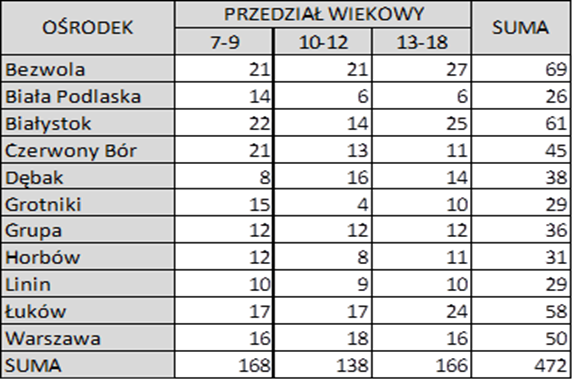 5)	Schemat czasowy zajęć:Zajęcia będą odbywać się w soboty, z wyłączeniem dni ustawowo wolnych od pracy lub sobót, podczas których odbywać się będą szczególne wydarzenia angażujące mieszkańców ośrodka – wówczas każdorazowo zmiana terminu zajęć będzie poddana do akceptacji przez pracowników Urzędu do Spraw Cudzoziemców. W takich przypadkach dopuszcza się prowadzenie zajęć 
w niedziele.Jeżeli zajęcia nie będą mogły odbyć się w sobotę z przyczyn leżących po stronie Zamawiającego, wówczas Zamawiający poinformuje o tym Wykonawcę z co najmniej 7-dniowym wyprzedzeniem.Co do zasady zajęcia dla różnych grup w jednym ośrodku nie będą odbywać się równolegle. Jednoczesne prowadzenie zajęć będzie możliwe po ustaleniu z Zamawiającym w formie wiadomości elektronicznych (e-mail) dostępności pomieszczeń na terenie ośrodka. Zajęcia prowadzone będą w godzinach od 9:00 do 20:00, z uwzględnieniem przerw na posiłki obowiązujących w poszczególnych ośrodkach. Przerwy te nie będą wliczane do czasu zajęć. Zamawiający dostarczy Wykonawcy grafik posiłków w poszczególnych ośrodkach. Grafik może ulec zmianom, o czym Zamawiający poinformuje Wykonawcę nie później niż 2 dni po wprowadzeniu zmiany. Na zajęcia można zapraszać ekspertów i gości zewnętrznych w celu zwiększenia walorów edukacyjnych i atrakcyjności zajęć – osoby te w celu wejścia na teren ośrodka będą musiały uprzednio uzyskać zgodę Szefa Urzędu do Spraw Cudzoziemców na wejście, która jest wydawana na wniosek złożony na stosownym formularzu, którego wzór dostępny jest na stronie internetowej Urzędu.W zaplanowanym programie dla każdej grupy znajdzie się:Co najmniej 20 godzin zajęć z pokojowego rozwiązywania sytuacji problemowych i łagodzenia konfliktów, uwzględniających kształtowanie postaw otwartości i szacunku oraz zapobiegania dyskryminacji i agresji;Co najmniej 5 godzin z tematyki praw dziecka oraz ochrony przed zagrożeniem przemocą i wykorzystaniem;Maksymalnie 8 godzin zajęć z udzielania pierwszej pomocy – liczba godzin dostosowana do grupy wiekowej;Co najmniej 10 godzin zajęć kulturowych (kultury polskiej, kultur mieszkańców ośrodków) realizowanych poprzez działania m.in. kulinarne, prezentacje i pogadanki;Co najmniej 30 godzin zajęć z tworzenia rękodzieła, m.in. malunki na szkle, ceramika, origami;Co najmniej 30 godzin zajęć sportowych o charakterze aktywnym (w tym zajęcia taneczne, zajęcia w plenerze, zwiedzanie okolicy) – zajęcia na zewnątrz budynku powinny stanowić co najmniej 30% zajęć sportowych o charakterze aktywnym i powinny odbywać się 
z uwzględnieniem aktualnie panujących warunków pogodowych i zanieczyszczenia powietrza; Co najmniej 20 godzin zajęć sportowych o charakterze pasywnym (w tym gra w szachy, gry planszowe);Co najmniej 10 godzin z tematyki higieny, zdrowia i właściwego odżywiania się.Pod pojęciem „godziny” rozumie się godzinę zegarową, tj. 60 minut.Dla każdej grupy zajęcia będą zajmowały 2 godziny zegarowe (2 x 60 minut) tygodniowo. Przewiduje się w czasie dwóch godzin nie mniej niż dwie i nie więcej niż trzy 5-minutowe przerwy wliczanej do czasu trwania zajęć. B. Wyjścia jednodniowe dla dzieci i młodzieży oraz ich rodziców:1)	Wyjścia jednodniowe mają być realizowane do miejsc o walorach kulturalno-rozrywkowych. Zakłada się także udział rodziców w tych wyjściach, jako element wzmacniający więzi rodzinne. Zamawiający zakłada organizację minimum jednego wyjścia w każdym ośrodku raz na 3 miesiące. Grupy biorące udział w wyjściach w każdym ośrodku będą liczyły około 70 osób. Dopuszcza się łączenie grup wiekowych w więcej niż jednym ośrodku pod warunkiem merytorycznego uzasadnienia i akceptacji przez Zamawiającego. Każde wyjście będzie miało charakter kilkugodzinny (co najmniej 2 godziny, nie wliczając czasu dojazdu i powrotu, pod pojęciem „godziny” rozumie się godzinę zegarową, tj. 60 minut.).2)	Szacunkowa liczba pojedynczych osobowych wyjść do zrealizowania przez Wykonawcę to 5390. 
Z uwagi na rotację mieszkańców ośrodków wyjścia muszą być realizowane według stanu faktycznego w ośrodkach w danych okresie – do wyczerpania puli 5390. W przypadku wzrostu liczby dzieci i rodziców w ośrodkach, Wykonawca w porozumieniu z zamawiającym tak rozplanuje organizację zmniejszonej liczby wyjść, aby w miarę możliwości zostały one rozłożone równomiernie na cały okres realizacji projektu. 3)	Wyjścia będą obejmowały tematykę m.in.:przyrodniczą,historyczną,naukowo-techniczną,kulturalną,sportową,artystyczno-rozrywkową.Przykładowe miejsca wyjść: teatr, koncert, muzeum, skansen, park narodowy, centrum nauki, mecz sportowy, atrakcyjna turystycznie część miasta (np. Stare Miasto) itp. Przynajmniej połowa wszystkich wyjść musi odbyć się do miejsc, w których wymagane są bilety wstępu (np. kino, teatr, muzeum). Powyższe nie wyklucza odbycia wyjścia z wykorzystaniem bezpłatnych wejściówek.4)	Wyjścia muszą odbywać się w niedziele.C. Organizacja wydarzeń okolicznościowych na terenie ośrodków dla cudzoziemców:1)	W każdym z ośrodków dla cudzoziemców zostaną zorganizowane przez Wykonawcę w okresie obowiązywania umowy 3 wydarzenia okolicznościowe, których tematyka zostanie dopasowana do potrzeb ośrodków oraz kalendarza wydarzeń Zamawiającego. Pod wyrażeniem „wydarzenia okolicznościowe” Zamawiający rozumie szczególne dni w kalendarzu lub działalności ośrodka, np. dzień dziecka, dzień uchodźcy czy Mikołajki. 2) Liczba mieszkańców poszczególnych ośrodków waha się aktualnie od ok. 70 do ok.180 – poniżej stan osobowy ośrodków na dzień 17.07.2018 r. Zamawiający przekaże informacje o aktualnej liczbie mieszkańców w dowolnym momencie na pisemną prośbę Wykonawcy. 3)	Celem wydarzeń okolicznościowych jest integracja mieszkańców ośrodków , m.in. poprzez promocję kultur narodowych cudzoziemców, a także promocję wiedzy o Polsce i polskich zwyczajach. 4) Wydarzenia okolicznościowe będą miały charakter kilkugodzinny (co najmniej 4 godziny, pod pojęciem „godziny” rozumie się godzinę zegarową, tj. 60 minut), a szczegółowe daty i program organizacji poszczególnych wydarzeń okolicznościowych zostaną uzgodnione w każdym ośrodku z Zamawiającym co najmniej 2 miesiące przed organizacją wydarzenia. Zamawiający w terminie 2 dni, od terminu przekazania przez Wykonawcę propozycji programu oraz daty wydarzenia okolicznościowego zaakceptuje lub odrzuci program lub termin wydarzenia. W przypadku braku akceptacji ze strony Zamawiającego Wykonawca przedstawi inny program lub termin wydarzenia w terminie 2 dni od uzyskania odpowiedzi ze strony Zamawiającego.5) Wykonawca zapewni wszelkie usługi (np. pokazy artystyczne, edukacyjne, sportowe czy cyrkowe) oraz materiały (np. sprzęt techniczny, dekoracje, poczęstunek, drobne podarunki) niezbędne do prawidłowej realizacji wydarzenia okolicznościowego - zgodnie z programem przygotowanym przez Wykonawcę. II.   Obowiązki Wykonawcy1.	Do obowiązków Wykonawcy będzie należało wyznaczenie jednego koordynatora dla wszystkich realizowanych kategorii działań – osoba ta będzie odpowiedzialna za utrzymywanie kontaktu 
z Zamawiającym we wszelkich zagadnieniach oraz rozwiązywanie ewentualnych problemów zaistniałych dotyczących realizacji ww. działań. Osoba koordynująca będzie odpowiedzialna także za raportowanie oraz organizację wszystkich działań.2.	Do obowiązków Wykonawcy będzie należało oznakowanie wytworzonej przez niego dokumentacji (m.in. program zajęć, listy obecności, raporty miesięczne lub okresowe/końcowe, ankiety ewaluacyjne itd.). Oznakowanie musi być zgodne z wytycznymi Programu Krajowego Funduszu Azylu, Migracji i Integracji, dostępnymi pod adresem: http://copemswia.gov.pl/fundusze-2014-2020/fami/logotyp FAMI, pobrany z witryny internetowej: http://copemswia.gov.pl/fundusze-2014-2020/fami/informacja-i-promocja/ ;logo Urzędu do Spraw Cudzoziemców, pobrany z witryny internetowej: https://udsc.gov.pl/do-pobrania/logo_udsc/; nazwa projektu: FAMI „Wsparcie materialne i edukacyjne dla cudzoziemców ubiegających się 
o udzielenie ochrony międzynarodowej w Polsce”;hasło podkreślające wartość dodaną, jaką stanowi wkład Unii Europejskiej o treści „Bezpieczna przystań”; informacja o współfinansowaniu w ramach projektu z Programu Krajowego FAMI 
z zastosowaniem następujących sformułowań: Projekt współfinansowany z Programu Krajowego Funduszu Azylu, Migracji i Integracji.Obowiązki Wykonawcy w ramach działania A – Weekendowe zajęcia świetlicowe dla dzieci 
i młodzieży:opracowanie, w uzgodnieniu z Zamawiającym, ogólnego programu zajęć na cały okres obowiązywania umowy w terminie nie później niż 10 dni od podpisania umowy. Program ten będzie wskazywał, jaka liczba godzin zostanie przeznaczona na realizację każdego zagadnienia z listy wskazanej w pkt I lit. A ppkt 5 f) Schematu czasowego zajęć, a także tematy oraz zakres czasowy pozostałych godzin. Program będzie wiążący podczas opracowywania harmonogramów miesięcznych. Program zostanie sporządzony w formie zgodnej z Załącznikiem nr 1 do OPZ.organizacja zajęć zgodnie z ustalonym z Zamawiającym harmonogramem miesięcznym. Harmonogram zostanie sporządzony w formie zgodnej z Załącznikiem nr 3 do OPZ.zapewnienie minimum jednej osoby w każdym z ośrodków do prowadzenia zajęć. Osoby te muszą posiadać ukończone studia pierwszego stopnia lub drugiego stopnia lub jednolite studia magisterskie w rozumieniu ustawy z dnia 27 lipca 2005 r. Prawo o szkolnictwie wyższym 
(Dz. U. z 2017 r., poz. 2183 z późn. zm.) oraz posiadać co najmniej dwuletnie doświadczenie w pracy z dziećmi.pokrycie kosztu dojazdu osób prowadzących zajęcia do ośrodków, a także zakupu i dowozu materiałów niezbędnych do prowadzenia zajęć.prowadzenie na każdych zajęciach list obecności, do których Zamawiający może mieć wgląd 
w każdym momencie. Wykonawca zobowiązany jest do przestrzegania przepisów ustawy z dnia 
10 maja 2018 r. o ochronie danych osobowych (Dz. U. z 2018 r. poz.1000) oraz  Rozporządzenia Parlamentu Europejskiego i Rady (UE) 2016/679 z dnia 27 kwietnia 2016 r. w sprawie ochrony osób fizycznych w związku z przetwarzaniem danych osobowych i w sprawie swobodnego przepływu takich danych oraz uchylenia dyrektywy 95/46/WE, innymi przepisami prawa powszechnie obowiązującego, które chronią prawa osób fizycznych, których dane dotyczą.sporządzanie raportu za każdy miesiąc oraz za okresy 01.12.2018-16.12.2018 i 17.12.2018-31.01.2019 oraz 01.12.2019-20.12.2019 i przekazywanie go Zamawiającemu (pocztą elektroniczną, w formie edytowalnego pliku Excel, do 10 dnia każdego kolejnego miesiąca) zawierającego informacje o:-	liczbie osób w każdej z grup w każdym z ośrodków,-	średniej liczbie (z dokładnością do jednego miejsca po przecinku) osób obecnych na zajęciach każdej grupy w danym miesiącu,-	szczegółowych tematach zrealizowanych na zajęciach (wykaz z rozbiciem na poszczególne bloki zajęciowe) – w formie zgodnej z Załącznikiem nr 2 do OPZ.przygotowanie ankiet ewaluacyjnych, których treść musi być zaakceptowana przez Zamawiającego oraz przeprowadzenie w języku polskim ewaluacji (pytania zawarte w ankietach powinny być dostosowane do wieku dzieci z danej grupy i dotyczyć następujących informacji: ogólna ocena zajęć, ocena prowadzącego, ocena atmosfery na zajęciach, ocena omawianej tematyki, ocena organizacji zajęć w tym zastosowanych materiałów i sprzętu, co w zajęciach podobało się najbardziej, co należałoby poprawić, pozostałe uwagi – pytanie otwarte z dowolnością odpowiedzi).sporządzenie i przekazanie Zamawiającemu (pocztą elektroniczną, w formie edytowalnego pliku Excel, do miesiąca po zakończeniu realizacji projektu) raportu końcowego zawierającego:-	łączną liczbę osób, które wzięły udział w zajęciach, z podziałem na grupy i ośrodki;-	łączną liczbę godzin zajęć, z podziałem na tematy wymienione w pkt I lit. A ppkt 5 f) Schematu czasowego zajęć – w formie zgodnej z Załącznikiem nr 5 do OPZ;-	średnią liczbę osób na zajęciach z podziałem na grupy i ośrodki;-	wyniki ankiet ewaluacyjnych,-	zdjęcia dokumentujące zajęcia w formie uniemożliwiającej identyfikację cudzoziemców (bez wizerunku twarzy).Wykonawca zobowiązany jest nie później niż w terminie 10 dni od podpisania umowy udostępnić do wglądu Zamawiającemu (a także udostępniać je Zamawiającemu do wglądu w okresie trwania umowy oraz rok po jej zakończeniu) podpisane oświadczenia osób prowadzących zajęcia świetlicowe (wychowawców) o niekaralności za przestępstwo przeciwko wolności seksualnej i obyczajności i przestępstwo z użyciem przemocy na szkodę małoletniego oraz o tym, że nie toczy się przeciwko tej osobie żadne postępowanie karne ani dyscyplinarne w tym zakresie. Wzór oświadczenia stanowi Załącznik nr 8 do OPZ.4.	Obowiązki Wykonawcy w ramach działania B. - Jednodniowe wyjścia kulturalno-rozrywkowe dla dzieci i młodzieży oraz ich rodziców.przedstawienie Zamawiającemu (pisemnie lub mailowo) w terminie 14 dni od dnia podpisania umowy po 3 przykładowe miejsca wyjść dla każdego ośrodka (miejsca mogą się powtarzać dla różnych ośrodków). Następnie miesiąc przed każdym następnym wyjściem Wykonawca będzie przedstawiał Zamawiającemu 3 przykładowe miejsca wyjść dla każdego ośrodka (miejsca mogą się powtarzać dla różnych ośrodków). Miejsca wyjść nie mogą się powtarzać w ramach tego samego ośrodka. Zamawiający w terminie do 2 dni od przedstawienia Zamawiającemu powyższych propozycji, zaakceptuje lub odrzuci miejsca zaproponowane przez Wykonawcę. W przypadku odrzucenia danego miejsca, Wykonawca przedstawi inne w terminie nie później niż 2 dni od przekazania przez Zamawiającego informacji o odrzuceniu miejsca;organizacja wyjść zgodnie z warunkami wskazanymi w pkt I B i z uwzględnieniem miejsc o których mowa w pkt 4 lit a. Wyjścia muszą obejmować minimum 2 godziny atrakcji (nie wliczając czasu podróży). zapewnienie każdemu uczestnikowi posiłku w postaci suchego prowiantu (dwie kanapki lub dwie drożdżówki lub kombinacja tych dwóch, woda niegazowana lub sok owocowy w butelce i owoc – jabłko lub banan lub pomarańcza). Nie dopuszcza się zawartości produktów pochodzenia wieprzowego w wyprawkach i posiłkach.zapewnienie uczestnikom wyjść środków transportu z oraz do ośrodka oraz opieki, podczas wyjścia z zachowaniem nw. zasad:-	pojazdy muszą być dostosowane do liczby przewożonych osób;-	pojazdy muszą być dopuszczone do ruchu drogowego, muszą posiadać aktualne badania techniczne oraz muszą być sprawne technicznie. Przewozy odbywać się mogą wyłącznie środkami transportu spełniającymi wymagania techniczne określone w przepisach ustawy - Prawo o ruchu drogowym (tj. Dz. U. z 2017, poz. 1260, ze zm.) i innych przepisach związanych z przewozem osób, ustawą z dnia 6 września 2001 r. o transporcie drogowym (tj. Dz. U. z 2017, poz. 2200 ze. zm.).-	pojazdy nie mogą być starsze niż 10 lat - data rejestracji nie wcześniej niż: 01.01.2008r.;-	kierujący pojazdami muszą posiadać wymagane obowiązującymi przepisami prawa uprawnienia do świadczenia usług przewozu dzieci;-	pojazdy muszą posiadać dodatkowe wyposażenie w postaci:sprawnego systemu ogrzewania wnętrza autobusu i klimatyzacji,wymaganego obowiązującymi przepisami prawa oznaczenia z przodu i z tyłu pojazdu, informującego o przewozie dzieci,pasów bezpieczeństwa przy każdym fotelu,woreczków lub koszy na nieczystości.-	Wykonawca jest zobowiązany do ubezpieczenia środków transportu i pasażerów od wszelkich szkód powstałych podczas przewozu i pozostających w związku z przewozem oraz w trakcie trwania wyjścia. Wykonawca musi wykupić ubezpieczenie NNW i KL dla uczestników 
i opiekunów na kwotę nie mniejszą niż 10 000,00 PLN na osobę.-	Wykonawca jest zobowiązany do ponoszenia kosztów związanych z eksploatacją i używaniem pojazdów oraz kosztów postoju na parkingach płatnych i przejazdów płatnymi odcinkami dróg.-	W przypadku awarii środka transportu Wykonawca zapewni na własny koszt zastępczy środek transportu, spełniający warunki określone w szczegółowym opisie przedmiotu zamówienia w taki sposób, aby nie powodować opóźnień czasowych. Zamawiający nie będzie ponosił z tego tytułu żadnych dodatkowych kosztów.-	Zamawiający ma prawo do zlecenia odpowiednim służbom oceny stanu technicznego pojazdów oraz uprawnień kierującego pojazdem, każdorazowo przed wyruszeniem w trasę. Zamawiający zastrzega sobie prawo do zbadania stanu technicznego środka transportu oraz stanu trzeźwości kierowcy przez funkcjonariuszy Policji lub Inspektora Transportu Drogowego – każdorazowo przed wyruszeniem w trasę. W przypadku stwierdzenia stanu nietrzeźwości kierowcy Wykonawca zobowiązany jest dokonać wymiany kierowcy w czasie nie dłuższym niż 60 minut od chwili stwierdzenia stanu nietrzeźwości kierowcy. -	Wykonawca jest zobowiązany do realizacji czynności opiekuńczych nad uczestnikami projektu podczas wyjść, sprawowania opieki nad uczestnikami w zakresie higieny (np. poprzez poinstruowanie, iż przed jedzeniem należy umyć ręce, jeżeli dziecko przewróci się i ubrudzi pomóc mu się umyć, jeżeli zajdzie taka konieczność), zdrowia, wyżywienia, oraz innych czynności opiekuńczych związanych z zapewnieniem bezpieczeństwa uczestnikom, a także sprawdzania stanu liczbowego uczestników przed wyruszeniem z każdego miejsca pobytu, w czasie zwiedzania, przejazdów oraz po przybyciu do punktu docelowego.zakup w ramach zamówienia biletów wstępu dla uczestników wyjścia (tj. dzieci, rodziców 
i opiekunów) zapewnianych przez Wykonawcę);zapewnienie 1 opiekuna na każdą rozpoczętą 15 – osobową grupę dzieci. Jeden z opiekunów będzie pełnił funkcję kierownika wycieczki – osoba ta, jak i pozostali opiekunowie, musi posiadać ukończony kurs kierownika wycieczek.Wykonawca zobowiązany jest nie później niż w terminie 10 dni od podpisania umowy udostępnić do wglądu Zamawiającemu (a także udostępniać je Zamawiającemu do wglądu w okresie trwania umowy oraz rok po jej zakończeniu) podpisane oświadczenia opiekunów o niekaralności za przestępstwo przeciwko wolności seksualnej i obyczajności i przestępstwo z użyciem przemocy na szkodę małoletniego oraz o tym, że nie toczy się przeciwko tej osobie żadne postępowanie karne ani dyscyplinarne w tym zakresie. Wzór oświadczenia stanowi Załącznik nr 8 do OPZ.Wykonawca zobowiązany jest nie później niż w terminie 7 dni od realizacji wyjścia kulturalno-rozrywkowe dla dzieci i młodzieży oraz ich rodziców do sporządzenia i przekazania Zamawiającemu Raportu z realizacji wyjścia kulturalno-rozrywkowego. Wzór raportu stanowi Załącznik nr 5 do OPZ.5.	Obowiązki Wykonawcy w ramach działania C. - Organizacja wydarzeń okolicznościowych na terenie ośrodków dla cudzoziemców:zaplanowanie tematyki wydarzeń oraz ich programu w porozumieniu z Zamawiającym. Wybrane tematy i wstępne programy Wykonawca przedstawi do akceptacji Zamawiającemu minimum 2 miesiące przed planowanym wydarzeniem.zorganizowanie wydarzeń zgodnie z zaplanowanym programem. zapewnienie usług i materiałów (np. dekoracje, poczęstunek) niezbędnych do realizacji wydarzenia. Wystąpienie dla wszystkich osób, które będą przebywać na terenie ośrodka w celu przygotowania wydarzeń okolicznościowych z wnioskiem do Szefa Urzędu do Spraw Cudzoziemców o uzyskanie zgody na wejście na teren ośrodka.Wykonawca zobowiązany jest nie później niż w terminie 10 dni od podpisania umowy udostępnić do wglądu Zamawiającemu (a także udostępniać je Zamawiającemu do wglądu w okresie trwania umowy oraz rok po jej zakończeniu) podpisane oświadczenia osób, które będą przebywać na terenie ośrodka w celu przygotowania wydarzeń okolicznościowych o niekaralności za przestępstwo przeciwko wolności seksualnej i obyczajności i przestępstwo z użyciem przemocy na szkodę małoletniego oraz o tym, że nie toczy się przeciwko tej osobie żadne postępowanie karne ani dyscyplinarne w tym zakresie. Wzór oświadczenia stanowi Załącznik nr 8 do OPZ.Wykonawca zobowiązany jest nie później niż w terminie 7 dni od realizacji wydarzenia okolicznościowego na terenie ośrodków dla cudzoziemców do sporządzenia i przekazania Zamawiającemu Raportu z realizacji wydarzenia okolicznościowego. Wzór raportu stanowi Załącznik nr 6 do OPZ.III. Szacunkowe dane dotyczące korzystania z usług będących przedmiotem zamówienia w czasie obowiązywania umowy:Działanie A. Weekendowe zajęcia świetlicowe dla dzieci i młodzieży:-	Dla każdej grupy zajęcia będą zajmowały 2 godziny zegarowe tygodniowo.-	Liczba grup ogółem: 11 ośrodków x 3 grupy = 33 grupy.-	Liczba godzin zajęć dla pojedynczej grupy (w czasie trwania projektu): 8 godzin/miesięcznie x 18 miesięcy = 144 godziny.-	Szacunkowa liczba godzin zajęć ogółem: 144 godziny x 33 grupy = 4752 godziny.-	Przez „godzinę” Zamawiający rozumie godzinę zegarową, czyli 60 minut.2.	Działanie B. Jednodniowe wyjścia kulturalno-rozrywkowe dla dzieci i młodzieży oraz ich rodziców:-	Liczba osób w ośrodku biorąca udział w wyjściach: ok. 70 osób.-	Liczba ośrodków: 11.-	Liczba wyjść (na osobę): 7.-	Szacunkowa liczba pojedynczych wyjść do zrealizowania przez Wykonawcę („osobowyjść”): 
70 osób x 11 ośrodków x 7 wyjść = 5390.3.	Działanie C. Organizacja wydarzeń okolicznościowych na terenie ośrodków dla cudzoziemców:-	Liczba wydarzeń okolicznościowych w ośrodku: 3-	Liczba ośrodków: 11-	Szacunkowa łączna liczba wydarzeń okolicznościowych: 33.Zamawiający zastrzega sobie prawo do korzystania z mniejszej lub większej ilości usług 
w poszczególnych ośrodkach niż szacowana. Ich zmniejszenie może nastąpić maksymalnie do 50% ilości szacowanych usług w poszczególnych ośrodkach.Załączniki do OPZ :Program zajęć świetlicowych na cały okres realizacji działań– wzórTematyka zajęć świetlicowych na 6 miesięcy – wzórHarmonogram miesięczny zajęć świetlicowych – wzórRaport miesięczny/ okresowy z przeprowadzonych zajęć świetlicowych - wzórRaport końcowy z przeprowadzonych zajęć świetlicowych – wzórRaport z realizacji wyjścia kulturalno – rozrywkowegoRaport z realizacji wydarzenia okolicznościowegoOświadczenie o niekaralnościZałącznik nr 1 do OPZPROGRAM ZAJĘĆ ŚWIETLICOWYCH NA CAŁY OKRES REALIZACJI DZIAŁAŃ ………………………………………………                             …………………………………………………….Data i podpis WYKONAWCY                                  Data i podpis ZAMAWIAJĄCEGOZałącznik nr 2 do OPZ…………………………………        ośrodekHARMONOGRAM MIESIĘCZNY ZAJĘĆ ŚWIETLICOWYCH………………………………………………                             …………………………………………………….Data i podpis WYKONAWCY                                  Data i podpis ZAMAWIAJĄCEGOZałącznik nr 3 do OPZ…………………………………        ośrodekRAPORT MIESIĘCZNY / OKRESOWY Z PRZEPROWADZONYCH ZAJĘĆ ŚWIETLICOWYCHTemat zajęć, który wzbudził największe zainteresowanie dzieci:…………………………………………………Temat zajęć, który wzbudził najmniejsze zainteresowanie dzieci:……………………………………………….Ewentualne problemy, jakie pojawiły się w związku z prowadzeniem zajęć: ……………………………..…………………………………………………………………………………………………………………………………………………………………Sugestie, uwagi, spostrzeżenia:………………………………………………………………………………………………………….Całkowita liczba godzin przeprowadzonych zajęć świetlicowych ……………………………………………….………………………………………………                             …………………………………………………….              Data i podpis WYKONAWCY                                  Data i podpis ZAMAWIAJĄCEGOZałącznik nr 4 do OPZ…………………………………        ośrodekRAPORT KOŃCOWY Z PRZEPROWADZONYCH ZAJĘĆ ŚWIETLICOWYCHTematy zajęć, które wzbudziły największe zainteresowanie dzieci (nie więcej niż 3): ………………………………………………………………………………………………………………………………………………………………….Tematy zajęć, które wzbudziły najmniejsze zainteresowanie dzieci (nie więcej niż 3):………………………………………………………………………………………………………………………………………………………………….Ewentualne problemy, jakie pojawiły się w związku z prowadzeniem zajęć:……………………………….………………………………………………………………………………………………………………………………………………………………….Ocena współpracy z personelem ośrodka:………………………………………………………………………………………..Sugestie, uwagi, spostrzeżenia:………………………………………………………………………………………………………….………………………………………………                             …………………………………………………….Data i podpis WYKONAWCY                                  Data i podpis ZAMAWIAJĄCEGOZałącznik nr 5 do OPZ RAPORT Z REALIZACJI WYJŚCIA KULTURALNO- RPZRYWKOWEGO (wzór)Grupa ………………………………………………………………………………………………………………………Imię i nazwisko lektora ……………………………………………………………………………………Miejsce wydarzenia ………………………………………………………………………………………………..Data wydarzenia ……….………………………………….…………………………………………………………Godzina rozpoczęcia ………………………………………………………………………………………………Godzina zakończenia ……………………………………………………………………………………………..Liczba uczestników ………………………………………………………………………………………………..Przebieg wydarzenia:…………………………………………………………………………………………………………………………………………………………………………………………………………………………………………………………………………………………………………………………………………………………………………………………………………………………………………………………………………………………………………………………………………………………..……………………………………………………………………………………………………………………………………………………………………………..…………………………………………………………………………………………………………………………………………………………………………………………………………………………………………………………………………………………………………………………………………………………………..……………………………………………………………………………………………………………………………………………………………………………………………..………………………………………………………………………………………………………………………………………………………………………………..…………………………………………………………………………………………………………………………………………………………………………………..………………………………………………………………………………………………………………………………………………………………………………………………………………………………………………………………………………………………………………………………………………………………………………………………………………………………………………………………………………………………………………………………………………………………………………………………………………………………………………………………………………………………………………………………………………………………………………………………………………………………………………………………………………………………………………………………………………               ………….………..……………………………………								     Data, podpis lektora ……………………………………………………………..	                             ……………………………….…………..…………………………………     data, podpis Wykonawcy      	                 	               data, podpis przedstawiciela Zamawiającego Załącznik nr 6 do OPZ RAPORT Z REALIZACJI WYDARZENIA OKOLICZNOŚCIOWEGO (wzór)Miejsce wydarzenia ………………………………………………………………………………………………..Data wydarzenia ……….………………………………….…………………………………………………………Godzina rozpoczęcia ………………………………………………………………………………………………Godzina zakończenia ……………………………………………………………………………………………..Liczba uczestników ………………………………………………………………………………………………..Przebieg wydarzenia:…………………………………………………………………………………………………………………………………………………………………………………………………………………………………………………………………………………………………………………………………………………………………………………………………………………………………………………………………………………………………………………………………………………………..……………………………………………………………………………………………………………………………………………………………………………..…………………………………………………………………………………………………………………………………………………………………………………………………………………………………………………………………………………………………………………………………………………………………..……………………………………………………………………………………………………………………………………………………………………………………………..………………………………………………………………………………………………………………………………………………………………………………..…………………………………………………………………………………………………………………………………………………………………………………..………………………………………………………………………………………………………………………………………………………………………………………………………………………………………………………………………………………………………………………………………………………………………………………………………………………………………………………………………………………………………………………………………………………………………………………………………………………………………………………………………………………………………………………………………………………………………………………………………………………………………………………………………………………………………………………………………………               ………….………..……………………………………								     Data, podpis lektora ……………………………………………………………..	                             ……………………………….…………..…………………………………     data, podpis Wykonawcy      	                 	               data, podpis przedstawiciela Zamawiającego Załącznik nr 7 do OPZ…………..………………………………. miejsce, data OŚWIADCZENIE O NIEKARALNOŚCI…………………………………………………………………………………………….. legitymująca/y się dowodem osobistym o nr .................................................  oświadczam, że nie byłam/em skazana/y za przestępstwo przeciwko wolności seksualnej i obyczajności 
i przestępstwa z użyciem przemocy na szkodę małoletniego i nie toczy się przeciwko mnie żadne postępowanie karne ani dyscyplinarne w tym zakresie. .................................................         podpisZałącznik nr 1a do SIWZWykaz ośrodków, w których świadczone będą usługi Załącznik nr 2 do SIWZZałącznik nr 3 do SIWZZałącznik nr 4 do SIWZWykaz OSÓB WYKAZ OSÓB, KTÓRE BĘDĄ UCZESTNICZYĆ W WYKONANIU ZAMÓWIENIAdotyczący kryterium „Doświadczenie osób prowadzących zajęcia”znak sprawy: 28/ZAJĘCIA ŚWIETLICOWE/US/18”.Wykonawca dodaje wiersze wg potrzeb.Ocena punktowa w kryterium „Doświadczenie osób prowadzących zajęcia”, dokonana zostanie na podstawie poniższych wytycznych:najwyższa liczba punktów, jaką można uzyskać w ww. kryterium to 25 punktów,5 punktów uzyska oferta tego Wykonawcy, który wskaże w wykazie osób od 4 do 6 osób, które będą prowadziły zajęcia świetlicowe i z których każda posiada minimum 6-miesięczne doświadczenie w pracy edukacyjnej z grupą małoletnich cudzoziemców,15 punktów uzyska oferta tego Wykonawcy, który wskaże w wykazie osób od 7 do 10 osób, które będą prowadziły zajęcia świetlicowe i z których każda posiada minimum 6-miesięczne doświadczenie w pracy edukacyjnej z grupą małoletnich cudzoziemców,25 punktów uzyska oferta tego Wykonawcy, który wskaże w wykazie osób wszystkie osoby (minimum 11 osób), które będą prowadziły zajęcia świetlicowe i z których każda posiada minimum 6-miesięczne doświadczenie w pracy edukacyjnej z grupą małoletnich cudzoziemców0 punktów uzyska oferta tego Wykonawcy, który wskaże w wykazie osób mniej niż 4 osoby, które będą prowadziły zajęcia świetlicowe i z których każda posiada minimum 6-miesięczne doświadczenie w pracy edukacyjnej z grupą małoletnich cudzoziemców lub nie wskaże ich w ogóle.Poprzez doświadczenie w pracy edukacyjnej należy rozumieć wszelkiego rodzaju działania o charakterze usług edukacyjnych jako ogół procesów i oddziaływań, mających na celu zmienianie ludzi, przede wszystkim dzieci i młodzieży - stosownie do panujących w danym społeczeństwie ideałów i celów wychowawczych, np. bezpośrednia praca z podczas realizacji różnorodnych projektów edukacyjnych czy prowadzenie zorganizowanych zajęć edukacyjnych........................................................................................(podpis osoby lub osób uprawnionych do reprezentowania WykonawcyZałącznik nr 5 do SIWZ(dot. wykonawców, którzy powołują się na zasoby podmiotów trzecich przy spełnianiu warunków udziału w postępowaniu)W imieniu …………………………………………………………………………………….……………………………………………………………………………………………………………………………………………...…
………………………………………………………………………………………………………………………...…. (pełna nazwa/firma, adres, NIP/PESEL, KRS/CEiDG podmiotu na zasobach którego polega Wykonawca)zobowiązuję się do oddania swoich zasobów……………………………………………………………………………………………………………………….
……………………………………………………………………………………………………………………….
…………………………………………………………………………………………………………………….… (określenie zasobów – wiedza i doświadczenie, potencjał kadrowy, potencjał techniczny)do dyspozycji Wykonawcy:………………………………………………………………………………………………………………….…..
………………………………………………………………………………………………………………….…..
……………………………………………………………………………………………………………………... (podać nazwę Wykonawcy, a w przypadku wspólnego ubiegania się o zamówienia – wszystkich Wykonawców składających wspólnie ofertę)przy wykonywaniu zamówienia pod nazwą:„Prowadzenie zajęć świetlicowych dla dzieci i młodzieży w ośrodkach dla cudzoziemców ubiegających się o udzielenie ochrony międzynarodowej w Polsce”nr sprawy: 28/ZAJĘCIA ŚWIETLICOWE/US/18”.Oświadczam, iż:udostępniam Wykonawcy ww. zasoby, w następującym zakresie (należy podać informacje umożliwiające ocenę spełniania warunków przez udostępniane zasoby):…………………………………….................................................................................................................................................................……………………………………………………………………………………………………………………………………………………….……..……sposób wykorzystania udostępnionych przeze mnie zasobów będzie następujący:…………………...............................................................................................................................................................……………………………………………………………………………………………………………………………………………………………..…….............................................................................................................................................................zakres i okres mojego udziału przy wykonywaniu zamówienia będzie następujący:…………………..…….....................................................................................................................................................................……………………………………………………………….……………………………………………………………………………………….……..…..……będę realizował niżej wymienione usługi, których dotyczą udostępniane zasoby odnoszące się do warunków udziału w postepowaniu dot. kwalifikacji zawodowych lub doświadczenia lub potencjału technicznego, na których polega Wykonawca:………………………………………………………………………………………………...........................................................................................................................................................................……………………………………………………………….…………………………………………………………………………………………………………..…….........................................................................................................................................................................……………………………………………………………….……………………………………………………………………………………….…………………..…….....................,...................               Miejscowość, data: ...................................................................(podpis Podmiotu/osoby upoważnionej do reprezentacji podmiotu)Załącznik nr 6 do SIWZISTOTNE POSTANOWIENIA UMOWYUmowę zawarto w ramach realizacji projektu nr 8/1-2015/BK – FAMI pn. „Wsparcie materialne i edukacyjne dla cudzoziemców ubiegających się o udzielenie ochrony międzynarodowej w Polsce, współfinansowane z Programu Krajowego Funduszu Azylu, Migracji i Integracji”.§ 1Przedmiot umowyPrzedmiotem umowy jest świadczenie usług edukacyjnych oraz rekreacyjno - kulturalnych dla osób zamieszkujących ośrodki dla cudzoziemców ubiegających się o udzielenie ochrony międzynarodowej w Polsce obejmujących następujące kategorie działań:prowadzenie weekendowych zajęć świetlicowych dla dzieci i młodzieży (działanie A),organizację jednodniowych wyjść kulturalno-rozrywkowych dla dzieci i młodzieży oraz ich rodziców (działanie B),organizację wydarzeń okolicznościowych na terenie ośrodków dla cudzoziemców (działanie C).Szczegółowy opis przedmiotu umowy zawarty jest w Załączniku nr 1 do umowy.Świadczenie usług odbywać się będzie w ośrodkach dla cudzoziemców ubiegających się o udzielenie ochrony międzynarodowej prowadzonych przez Urząd do Spraw Cudzoziemców, których wykaz stanowi Załącznik nr 1a do umowy.§ 2Obowiązki WykonawcyWykonawca w okresie trwania umowy zapewni:wychowawców do prowadzenia weekendowych zajęć świetlicowych dla dzieci i młodzieży, z których każdy posiada następujące kwalifikacje i wykształcenie:-	ukończył studia pierwszego stopnia lub drugiego stopnia lub jednolite studia magisterskie w rozumieniu ustawy z dnia 27 lipca 2005 r. Prawo o szkolnictwie wyższym (Dz. U. z 2017 r. 
poz. 2183, z późn. zm.) oraz -	posiada co najmniej dwuletnie doświadczenie w pracy z dziećmi.osoby, które pełnić będą funkcje opiekunów podczas jednodniowych wyjść kulturalno-rozrywkowych dla dzieci i młodzieży oraz ich rodziców, z których każda ukończyła kurs kierownika wycieczek.Wykaz osób, o których mowa w ust. 1, które będą uczestniczyć w realizacji zamówienia stanowi Załącznik nr 2 do umowy.3.	Do obowiązków Wykonawcy będzie należało wyznaczenie jednego koordynatora dla wszystkich realizowanych kategorii działań wskazanych w § 1 ust. 1– osoba ta będzie odpowiedzialna za utrzymywanie kontaktu z Zamawiającym we wszelkich zagadnieniach oraz rozwiązywanie ewentualnych problemów zaistniałych dotyczących realizacji ww. działań. Osoba koordynująca będzie odpowiedzialna także za raportowanie oraz organizację wszystkich działań.Projekt „Wsparcie materialne i edukacyjne dla cudzoziemców ubiegających się o udzielenie ochrony międzynarodowej w Polsce” współfinansowany z Programu Krajowego Funduszu Azylu, Migracji i Integracji4.	Do obowiązków Wykonawcy w ramach działania A – Weekendowe zajęcia świetlicowe dla dzieci i młodzieży należy:opracowanie, w uzgodnieniu z Zamawiającym, ogólnego programu zajęć na cały okres obowiązywania umowy w terminie nie później niż 10 dni od podpisania umowy. Program ten będzie wskazywał, jaka liczba godzin zostanie przeznaczona na realizację każdego zagadnienia z listy wskazanej w pkt I lit. A ppkt 5 f) Załącznika nr 1 do umowy (Schematu czasowego zajęć), a także tematy oraz zakres czasowy pozostałych godzin. Program będzie wiążący podczas opracowywania harmonogramów miesięcznych. Program zostanie sporządzony w formie zgodnej z Załącznikiem nr 3 do umowy.organizacja zajęć zgodnie z ustalonym z Zamawiającym harmonogramem miesięcznym. Harmonogram zostanie sporządzony w formie zgodnej z Załącznikiem nr 4 do umowy.zapewnienie minimum jednej osoby w każdym z ośrodków do prowadzenia zajęć. Osoby te muszą posiadać ukończone studia pierwszego stopnia lub drugiego stopnia lub jednolite studia magisterskie w rozumieniu ustawy z dnia 27 lipca 2005 r. Prawo o szkolnictwie wyższym 
(Dz. U. z 2017 r., poz. 2183 z późn. zm.) oraz posiadać co najmniej dwuletnie doświadczenie w pracy z dziećmi.pokrycie kosztu dojazdu osób prowadzących zajęcia do ośrodków, a także zakupu i dowozu materiałów niezbędnych do prowadzenia zajęć.prowadzenie na każdych zajęciach list obecności, do których Zamawiający może mieć wgląd 
w każdym momencie. Wykonawca zobowiązany jest do przestrzegania przepisów ustawy z dnia 10 maja 2018 r. o ochronie danych osobowych (Dz. U. z 2018 poz. 1000) oraz Rozporządzenia Parlamentu Europejskiego i Rady (UE) 2016/679 z dnia 27 kwietnia 2016 r. w sprawie ochrony osób fizycznych w związku z przetwarzaniem danych osobowych i w sprawie swobodnego przepływu takich danych oraz uchylenia dyrektywy 95/46/WE, innymi przepisami prawa powszechnie obowiązującego, które chronią prawa osób fizycznych, których dane dotyczą.sporządzanie raportu za każdy miesiąc (miesięczny) oraz za okresy 01.12.2018-16.12.2018 i 17.12.2018 r. - 31.01.2019 r. oraz 01.12.2019 r. - 20.12.2019 r. (okresowy) i przekazywanie go Zamawiającemu (pocztą elektroniczną, w formie edytowalnego pliku Excel, do 10 dnia każdego kolejnego miesiąca) zawierającego informacje o:-	liczbie osób w każdej z grup w każdym z ośrodków,-	średniej liczbie (z dokładnością do jednego miejsca po przecinku) osób obecnych na zajęciach każdej grupy w danym miesiącu,-	szczegółowych tematach zrealizowanych na zajęciach (wykaz z rozbiciem na poszczególne bloki zajęciowe) – w formie zgodnej z Załącznikiem nr 5 do umowy.przygotowanie ankiet ewaluacyjnych, których treść musi być zaakceptowana przez Zamawiającego oraz przeprowadzenie w języku polskim ewaluacji (pytania zawarte w ankietach powinny być dostosowane do wieku dzieci z danej grupy i dotyczyć następujących informacji: ogólna ocena zajęć, ocena prowadzącego, ocena atmosfery na zajęciach, ocena omawianej tematyki, ocena organizacji zajęć w tym zastosowanych materiałów i sprzętu, co w zajęciach podobało się najbardziej, co należałoby poprawić, pozostałe uwagi – pytanie otwarte z dowolnością odpowiedzi).sporządzenie i przekazanie Zamawiającemu (pocztą elektroniczną, w formie edytowalnego pliku Excel, do miesiąca po zakończeniu realizacji projektu) raportu końcowego zawierającego:-	łączną liczbę osób, które wzięły udział w zajęciach, z podziałem na grupy i ośrodki;-	łączną liczbę godzin zajęć, z podziałem na tematy wymienione w pkt I lit. A ppkt 5 f) Załącznika nr 1 do umowy (Schematu czasowego zajęć– w formie zgodnej z Załącznikiem nr 6 do umowy;-	średnią liczbę osób na zajęciach z podziałem na grupy i ośrodki;-	wyniki ankiet ewaluacyjnych,-	zdjęcia dokumentujące zajęcia w formie uniemożliwiającej identyfikację cudzoziemców (bez wizerunku twarzy).Wykonawca zobowiązany jest nie później niż w terminie 10 dni od podpisania umowy udostępnić do wglądu Zamawiającemu (a także udostępniać je Zamawiającemu do wglądu w okresie trwania umowy oraz rok po jej zakończeniu) podpisane oświadczenia osób prowadzących zajęcia świetlicowe (wychowawców) o niekaralności za przestępstwo przeciwko wolności seksualnej i obyczajności i przestępstwo z użyciem przemocy na szkodę małoletniego oraz o tym, że nie toczy się przeciwko tej osobie żadne postępowanie karne ani dyscyplinarne w tym zakresie. Wzór oświadczenia stanowi Załącznik nr 9 do umowy.5.	Do obowiązków Wykonawcy w ramach działania B. - Jednodniowe wyjścia kulturalno-rozrywkowe dla dzieci i młodzieży oraz ich rodziców należyprzedstawienie Zamawiającemu (pisemnie lub mailowo) w terminie 14 dni po podpisaniu umowy po 3 przykładowe miejsca wyjść dla każdego ośrodka (miejsca mogą się powtarzać dla różnych ośrodków). Następnie miesiąc przed każdym następnym wyjściem Wykonawca będzie przedstawiał Zamawiającemu 3 przykładowe miejsca wyjść dla każdego ośrodka (miejsca mogą się powtarzać dla różnych ośrodków). Miejsca wyjść nie mogą się powtarzać w ramach jednego ośrodka. Zamawiający w terminie do 2 dni od przedstawienia Zamawiającemu powyższych propozycji, zaakceptuje lub odrzuci miejsca zaproponowane przez Wykonawcę. W przypadku odrzucenia danego miejsca, Wykonawca przedstawi inne w terminie nie później niż 2 dni od przekazania przez Zamawiającego informacji o odrzuceniu miejsca;organizacja wyjść zgodnie z warunkami wskazanymi w Załączniku nr 1 do umowy i z uwzględnieniem miejsc, o których mowa w ust. 5 pkt a). Wyjścia muszą obejmować minimum 2 godziny atrakcji (nie wliczając czasu podróży). zapewnienie każdemu uczestnikowi wyprawki (np. dwie kanapki, woda lub sok w butelce, owoc)
 i jednego ciepłego posiłku. Nie dopuszcza się zawartości produktów pochodzenia wieprzowego 
w wyprawkach i posiłkach.zapewnienie uczestnikom wyjść środków transportu z oraz do ośrodka oraz opieki, podczas wyjścia
z zachowaniem nw. zasad:-	pojazdy muszą być dostosowane do liczby przewożonych osób;-	pojazdy muszą być dopuszczone do ruchu drogowego, muszą posiadać aktualne badania techniczne oraz muszą być sprawne technicznie. Przewozy odbywać się mogą wyłącznie środkami transportu spełniającymi wymagania techniczne określone w przepisach ustawy - Prawo o ruchu drogowym (tj. Dz. U. z 2017 poz. 1260, ze zm.) i innych przepisach związanych z przewozem osób, ustawą z dnia 6 września 2001 r. o transporcie drogowym (tj. Dz. U. z 2017 poz. 2200, ze. zm.).-	pojazdy nie mogą być starsze niż 10 lat - data rejestracji nie wcześniej niż: 01.01.2008 r.;-	kierujący pojazdami muszą posiadać wymagane obowiązującymi przepisami prawa uprawnienia do świadczenia usług przewozu dzieci;-	pojazdy muszą posiadać dodatkowe wyposażenie w postaci:sprawnego systemu ogrzewania wnętrza autobusu i klimatyzacji,wymaganego obowiązującymi przepisami prawa oznaczenia z przodu i z tyłu pojazdu, informującego o przewozie dzieci,pasów bezpieczeństwa przy każdym fotelu,woreczków lub koszy na nieczystości.-	Wykonawca jest zobowiązany do ubezpieczenia środków transportu i pasażerów od wszelkich szkód powstałych podczas przewozu i pozostających w związku z przewozem oraz w trakcie trwania wyjścia. Wykonawca musi wykupić ubezpieczenie NNW i KL dla uczestników 
i opiekunów na kwotę nie mniejszą niż 10 000,00 PLN na osobę.-	Wykonawca jest zobowiązany do ponoszenia kosztów związanych z eksploatacją i używaniem pojazdów oraz kosztów postoju na parkingach płatnych i przejazdów płatnymi odcinkami dróg.-	W przypadku awarii środka transportu Wykonawca zapewni na własny koszt zastępczy środek transportu, spełniający warunki określone w szczegółowym opisie zamówienia w taki sposób, aby nie powodować opóźnień czasowych. Zamawiający nie będzie ponosił z tego tytułu żadnych dodatkowych kosztów. W przypadku jeżeli z przyczyn leżących po stronie Wykonawcy nastąpi opóźnienie skutkujące niemożnością realizacji wyjścia (np. spóźnienie na spektakl) Wykonawca zorganizuje wyjście o takim samym programie w innym, uzgodnionym 
z Zamawiającym terminie. W przypadku niemożności organizacji wyjścia o takim samym programie Wykonawca przedstawi Zamawiającemu do akceptacji inny program wyjścia.-	Zamawiający ma prawo do zlecenia odpowiednim służbom oceny stanu technicznego pojazdów oraz uprawnień kierującego pojazdem, każdorazowo przed wyruszeniem w trasę. Zamawiający zastrzega sobie prawo do zbadania stanu technicznego środka transportu oraz stanu trzeźwości kierowcy przez funkcjonariuszy Policji lub Inspektora Transportu Drogowego – każdorazowo przed wyruszeniem w trasę. W przypadku stwierdzenia stanu nietrzeźwości kierowcy Wykonawca zobowiązany jest dokonać wymiany kierowcy w czasie nie dłuższym niż 30 minut od chwili stwierdzenia stanu nietrzeźwości kierowcy. -	Wykonawca jest zobowiązany do realizacji czynności opiekuńczych nad uczestnikami projektu podczas wyjść, sprawowania opieki nad uczestnikami w zakresie higieny (np. poprzez poinstruowanie, iż przed jedzeniem należy umyć ręce, jeżeli dziecko przewróci się i ubrudzi pomóc mu się umyć, jeżeli zajdzie taka konieczność ), zdrowia, wyżywienia, oraz innych czynności opiekuńczych związanych z zapewnieniem bezpieczeństwa uczestnikom, a także sprawdzania stanu liczbowego uczestników przed wyruszeniem z każdego miejsca pobytu, w czasie zwiedzania, przejazdów oraz po przybyciu do punktu docelowego.zakup w ramach zamówienia biletów wstępu dla uczestników wyjścia (tj. dzieci, rodziców 
i opiekunów) zapewnianych przez Wykonawcę);zapewnienie 1 opiekuna na każdą rozpoczętą 15 – osobową grupę dzieci. Jeden z opiekunów będzie pełnił funkcję kierownika wycieczki – osoba ta, jak i pozostali opiekunowie, musi posiadać ukończony kurs kierownika wycieczek.Wykonawca zobowiązany jest nie później niż w terminie 10 dni od podpisania umowy udostępnić do wglądu Zamawiającemu (a także udostępniać je Zamawiającemu do wglądu w okresie trwania umowy oraz rok po jej zakończeniu) podpisane oświadczenia opiekunów o niekaralności za przestępstwo przeciwko wolności seksualnej i obyczajności i przestępstwo z użyciem przemocy na szkodę małoletniego oraz o tym, że nie toczy się przeciwko tej osobie żadne postępowanie karne ani dyscyplinarne w tym zakresie. Wzór oświadczenia stanowi Załącznik nr 9 do umowy.Wykonawca zobowiązany jest nie później niż w terminie 7 dni od realizacji wyjścia kulturalno-rozrywkowe dla dzieci i młodzieży oraz ich rodziców do sporządzenia i przekazania Zamawiającemu Raportu z realizacji wyjścia kulturalno-rozrywkowego. Wzór raportu stanowi Załącznik nr 7 do umowy.6.	Do obowiązków Wykonawcy w ramach działania C. - Organizacja wydarzeń okolicznościowych na terenie ośrodków dla cudzoziemców, należy:zaplanowanie tematyki wszystkich wydarzeń oraz ich programu w porozumieniu z Zamawiającym. Wybrane tematy i wstępne programy Wykonawca przedstawi do akceptacji Zamawiającemu minimum 2 miesiące przed planowanym wydarzeniem.zorganizowanie wydarzeń zgodnie z zaplanowanym programem; zapewnienie usług i materiałów (np. dekoracje, poczęstunek) niezbędnych do realizacji wydarzenia. Wystąpienie dla wszystkich osób, które będą przebywać na terenie ośrodka w celu przygotowania wydarzeń okolicznościowych z wnioskiem do Szefa Urzędu do Spraw Cudzoziemców o udzielenie zgody na wejście na teren ośrodka.Wykonawca zobowiązany jest nie później niż w terminie 10 dni od podpisania umowy udostępnić do wglądu Zamawiającemu (a także udostępniać je Zamawiającemu do wglądu w okresie trwania umowy oraz rok po jej zakończeniu) podpisane oświadczenia osób, które będą przebywać na terenie ośrodka w celu przygotowania wydarzeń okolicznościowych o niekaralności za przestępstwo przeciwko wolności seksualnej i obyczajności i przestępstwo z użyciem przemocy na szkodę małoletniego oraz o tym, że nie toczy się przeciwko tej osobie żadne postępowanie karne ani dyscyplinarne w tym zakresie. Wzór oświadczenia stanowi Załącznik nr 9 do umowy.Wykonawca zobowiązany jest nie później niż w terminie 7 dni od realizacji wydarzenia okolicznościowego na terenie ośrodków dla cudzoziemców do sporządzenia i przekazania Zamawiającemu Raportu z realizacji wydarzenia okolicznościowego. Wzór raportu stanowi załącznik nr 8 do umowy.§ 3Warunki świadczenia usługWykonawca zobowiązuje się zapewnić jednego koordynatora działań dla całego zamówienia, który będzie osobą odpowiedzialną za realizację działań i realizowanych w ramach działań aktywności, 
a także będzie osobą do kontaktu dla Zamawiającego. Osoba ta ma być dostępna pod nr telefonu: …………………………..……..……….. oraz adresem poczty elektronicznej: ……………………………………….………………….……
w dniach realizacji działań w ramach zamówienia – minimum na 2 godziny przed rozpoczęciem działania, w trakcie oraz godzinę po ich zakończeniu, a także we wszystkie dni robocze od godz. 9.00 do 17.00.Zamawiający wyznacza następujące osoby do kontaktu z Wykonawcą:w zakresie harmonogramów miesięcznych, wykorzystania pomieszczeń i sprzętu ośrodka, pisemnych zgód rodziców na udział ich dzieci w wyjściach oraz bieżącej współpracy i techniczno-organizacyjnych aspektów wyjść i wydarzeń okolicznościowych – pracownicy właściwego ośrodka dla cudzoziemców za pośrednictwem poczty elektronicznej;w pozostałym zakresie, a w szczególności w sprawach merytorycznych – Pani Sylwia Urbaś za pośrednictwem poczty elektronicznej: ...............@udsc.gov.pl  oraz pod nr telefonu: 22 …………... Wykonawca zobowiązuje się dbać o bezpieczeństwo i właściwą opiekę nad dziećmi podczas realizacji umowy.Wykonawca zobowiązuje się do poszanowania i równego traktowania uczestników zajęć, wyjść 
i wydarzeń okolicznościowych bez względu na ich kraj pochodzenia, kulturę, wyznanie lub jakąkolwiek inną cechę.W przypadku organizacji wyjść jednodniowych Wykonawca uzyska od rodziców dzieci biorących udział w wyjściu pisemne zgody w języku zrozumiałym dla cudzoziemca. Powyższe nie dotyczy sytuacji, 
w której przynajmniej jeden z rodziców dziecka również bierze udział w wyjściu przez cały czas jego trwania. Kopie zgód Wykonawca pozostawi wyznaczonemu pracownikowi Zamawiającego w ostatni dzień roboczy przed zajęciami do godziny 14.00.Wykonawca pokryje koszty dojazdu do ośrodków osób prowadzących zajęcia, a także całkowite koszty transportu uczestników i opiekunów podczas wyjść jednodniowych.Wykonawca pokryje koszty materiałów niezbędnych do przeprowadzenia zajęć świetlicowych.Wykonawca odpowiada za sprzęt, który zostanie przez niego dostarczony w celu i wyłącznie na okres przeprowadzenia aktywności i nie będzie przedstawiał roszczeń względem Urzędu do Spraw Cudzoziemców w przypadku jego uszkodzenia lub zniszczenia.Zamawiający zastrzega sobie prawo do zmiany liczby oraz lokalizacji ośrodków dla cudzoziemców 
w trakcie trwania umowy.Zamawiający zastrzega, że w przypadku konieczności czasowego zamknięcia ośrodka dla osób 
z zewnątrz, z przyczyn losowych, reżimu sanitarnego lub innych zajęcia mogą być tymczasowo wstrzymane. Zamawiający telefonicznie oraz pocztą elektroniczną poinformuje Wykonawcę o czasowym zamknięciu ośrodka następnego dnia roboczego po wystąpieniu zdarzenia.Zamawiający zastrzega sobie możliwość zamknięcia określonej liczby ośrodków z aktualnie funkcjonujących ośrodków w trakcie trwania umowy. Zamawiający telefonicznie oraz pocztą elektroniczną poinformuje Wykonawca o terminie zamknięcia i lokalizacji przedmiotowego ośrodka na 30 dni przed jego zamknięciem, a w sytuacjach wyjątkowych w terminie co najmniej 
7 dni. W przypadku zamknięcia ośrodka Zamawiający zastrzega sobie prawo do zwiększenia liczby godzin w pozostałych ośrodkach lub zmniejszenia ilości zamówionych godzin proporcjonalnie do liczby ośrodków.Zamawiający zastrzega sobie prawo do otwarcia nowych ośrodków w trakcie trwania umowy. 
W przypadku otwarcia nowych ośrodków Wykonawca zapewni organizację zajęć również w nowo otwartych ośrodkach, nie później niż miesiąc od dnia otwarcia ośrodka. Zamawiający telefonicznie oraz pocztą elektroniczną poinformuje Wykonawcę o terminie i miejscu otwarcia nowego ośrodka na 14 dni przed jego otwarciem, a w sytuacjach wyjątkowych związanych ze zwiększonym napływem cudzoziemców na terytorium RP w terminie co najmniej 7 dni. W przypadku otwarcia nowych ośrodków Zamawiający zastrzega sobie prawo do zmniejszenia liczby godzin w pozostałych ośrodkach lub zwiększenia ilości zamówionych godzin proporcjonalnie do liczby nowych ośrodków. W przypadku, gdy ulegnie zmianie liczba mieszkańców ośrodka, Zamawiający zastrzega sobie prawo do zmiany ilości godzin świadczenia usług dla poszczególnych grup. Zmiana nastąpi w porozumieniu z Wykonawcą. Zamawiający zastrzega sobie prawo do nadzorowania wykonywania przedmiotu umowy, 
w szczególności poprzez osobiste uczestnictwo przedstawiciela Zamawiającego w zajęciach lub wgląd do prowadzonej dokumentacji.Wykonawca zobowiązuje się zachować przy realizacji przedmiotu umowy należytą staranność 
i dbałość o interesy Zamawiającego.Wykonawca przy wykonywaniu przedmiotu umowy jest odpowiedzialny za jakość i wyniki tej pracy, 
a także za bezpieczeństwo powierzonych jego opiece małoletnich uczestników zajęć, wyjść 
i wydarzeń.Wykonawca przekaże w sposób ustalony z Zamawiającym wytworzoną przez siebie, oznakowaną dokumentację (m.in. program zajęć, listy obecności, raporty miesięczne lub okresowe/końcowe, ankiety ewaluacyjne itd.). Oznakowanie musi być zgodne z wytycznymi Programu Krajowego Funduszu Azylu, Migracji i Integracji, dostępnych pod adresem: http://copemswia.gov.pl/fundusze-2014-2020/fami/ -	logotyp FAMI, pobrany z witryny internetowej: http://copemswia.gov.pl/fundusze-2014-2020/fami/informacja-i-promocja/ -	logo Urzędu do Spraw Cudzoziemców, pobrany z witryny internetowej: https://udsc.gov.pl/do-pobrania/logo_udsc/ -	nazwa projektu: FAMI „Wsparcie materialne i edukacyjne dla cudzoziemców ubiegających się 
o udzielenie ochrony międzynarodowej w Polsce”-	hasło podkreślające wartość dodaną, jaką stanowi wkład Unii Europejskiej o treści „Bezpieczna przystań” -	informacja o współfinansowaniu w ramach projektu z Programu Krajowego FAMI 
z zastosowaniem następujących sformułowań: Projekt współfinansowany z Programu Krajowego Funduszu Azylu, Migracji i Integracji.§ 4Personel WykonawcyWykonawca zobowiązany jest nie później niż w terminie 10 dni od podpisania umowy przedłożyć Zamawiającemu do wglądu kserokopie dokumentów (a także udostępniać je Zamawiającemu do wglądu w okresie trwania umowy oraz rok po jej zakończeniu) potwierdzających doświadczenie oraz wykształcenie osób, o których mowa w § 2 ust. 1.Wykonawca zobowiązuje się świadczyć przedmiotowe usługi poprzez osoby legitymujące się wymaganymi kwalifikacjami, wykształceniem i doświadczeniem określonymi w ust. § 2 ust. 1.Zamawiający, bez ponoszenia dodatkowych kosztów, zastrzega sobie prawo do zażądania zmiany osób, o których mowa w § 2 ust. 1 bez podania przyczyny. Wykonawca dokona zmiany prowadzącego nie później niż w ciągu 2 dni od zgłoszenia żądania.Za działania lub zaniechania swoich pracowników, współpracowników, podwykonawców uczestniczących w wykonywaniu przedmiotu umowy Wykonawca odpowiada, jak za działania lub zaniechania własne.Wykonawca ponosi odpowiedzialność odszkodowawczą wobec Zamawiającego za niewykonanie lub nienależyte wykonanie niniejszej umowy.Za wszelkie wypadki i ich następstwa wynikłe przy i w związku z wykonywaniem umowy odpowiada Wykonawca. Wykonawca naprawi, bądź poniesie koszty naprawy wszelkich szkód wynikłych w trakcie wykonywania umowy, a związanych z realizacją przedmiotu umowy.Wykonawca zobowiązuje się do sprawdzenia w Rejestrze Sprawców Przestępstw na Tle Seksualnym z dostępem ograniczonym (zgodnie z  art.  21 ust. 1 ustawy z dnia 13 maja 2016 r. o przeciwdziałaniu zagrożeniom przestępczością na tle seksualnym (Dz. U. z 2018 r. poz. 405), czy dane osób mających wykonywać zadania związane z realizacją umowy figurują w przedmiotowym Rejestrze. Po dokonaniu powyższej weryfikacji Wykonawca przekaże Zamawiającemu informacje w przedmiotowym zakresie.§ 5Odbiór przedmiotu umowyOdbioru przedmiotu umowy, o którym mowa w §1 dokona wyznaczony pracownik Zamawiającego 
w ośrodku, potwierdzając wykonanie usług:prowadzenia weekendowych zajęć świetlicowych - w miesięcznym lub okresowym raporcie z przeprowadzonych zajęć świetlicowych stanowiącym Załącznik nr 5 do niniejszej umowy,organizacji jednodniowych wyjść kulturalno-rozrywkowych – w Raporcie z realizacji wyjścia kulturalno-rozrywkowego, o którym mowa w § 2, ust. 5 lit. h,organizacji wydarzeń okolicznościowych w Raporcie z realizacji wydarzenia okolicznościowego, o którym mowa w § 2, ust. 6 lit. f.§ 6Wynagrodzenie WykonawcyMaksymalna wartość umowy wynosi …………………… zł brutto (słownie: ……………………………..brutto) tj. ………………………….. zł netto (słownie ……………………………………zł netto).Wynagrodzenie brutto za 1 godzinę (60 minut) prowadzenia weekendowych zajęć świetlicowych dla dzieci i młodzieży wynosi: ………….brutto (słownie ………………………… brutto) tj. …………. zł netto (słownie ………………………. netto).Wynagrodzenie brutto za 1 osobę biorącą udział w 1 wyjściu kulturalno - rozrywkowym wynosi: …………….brutto (słownie ………………………… brutto) tj. …..…. zł netto (słownie ………………………. netto).Wynagrodzenie brutto za organizację 1 wydarzenia okolicznościowego wynosi: ………….brutto (słownie ………………………… brutto) tj. …………. zł netto (słownie ………………………. netto).Wynagrodzenie, o którym mowa w ust. 2 - 4 pozostaje niezmienne w okresie trwania umowy i obejmuje wszelkie koszty, jakie powstaną w związku z realizacją przedmiotu umowy zgodnie z zakresem 
i przedmiotem zamówienia opisanym w SIWZ z załącznikami, z zastrzeżeniem § 13 ust. 2 pkt 4) – 7).Wykonawca otrzyma wynagrodzenie za ilość faktycznie przeprowadzonych godzin zajęć świetlicowych, ilość osób, które faktycznie wzięły udział w wyjściach kulturalno – rozrywkowych oraz ilość faktycznie zorganizowanych wydarzeń okolicznościowych, w danym okresie, płatne: za okres od 1 grudnia do 16 grudnia 2018 r. – po upływie tego okresu, za okres od 17 grudnia 2018 r. do 31 stycznia 2019 r. – po upływie tego okresu,za okres od 1 grudnia do 20 grudnia 2019 r. – po upływie tego okresu, w pozostałym okresie realizacji usług – za każdy miesiąc świadczenia usług.Wynagrodzenie zostanie wypłacone Wykonawcy za każdy miesiąc świadczenia usług oraz za okresy 01.12.2018-16.12.2018 i 17.12.2018-31.01.2019 oraz 01.12.2019-20.12.2019, na podstawie faktury VAT wystawionej przez Wykonawcę.Płatności realizowane będą proporcjonalnie do zrealizowanej ilości godzin zajęć świetlicowych, ilości osób, które faktycznie wzięły udział w wyjściach kulturalno – rozrywkowych oraz ilości faktycznie zorganizowanych wydarzeń okolicznościowych w okresach rozliczeniowych wskazanych w ust. 6.Podstawą wypłaty wynagrodzenia jest prawidłowo wystawiona faktura z potwierdzeniem należytego wykonania czynności przez Wykonawcę (miesięcznego lub okresowego raportu wraz z ewentualnym aneksem oraz raportów, o których mowa w § 5 lit. b i c) dokonanym przez Zamawiającego. Prawidłowo wystawiona faktura za okres 01.12.2018-16.12.2018 musi zostać dostarczona do siedziby Zamawiającego do dnia 21.12.2018 r. Prawidłowo wystawiona faktura za okres 01.12.2019-20.12.2019 musi zostać dostarczona do siedziby Zamawiającego do dnia 23.12.2019 r.  Potwierdzenia należytego wykonania umowy dokona wyznaczony przedstawiciel Zamawiającego.Wynagrodzenie z tytułu niniejszej umowy płatne będzie na rachunek bankowy Wykonawcy 
w terminie 45 dni od daty dostarczenia dokumentów, o których mowa w ust. 9. Faktury będą wystawiane na Urząd do Spraw Cudzoziemców, ul. Koszykowa 16, 00-564 Warszawa i każdorazowo przesyłane do Departamentu Pomocy Socjalnej Urzędu do Spraw Cudzoziemców, na adres 02-699  Warszawa, ul. Taborowa 33. Poza wynagrodzeniem określonym w ust. 2 - 4 Wykonawcy nie przysługuje prawo żądania zwrotu jakichkolwiek kosztów związanych z realizacją przedmiotu umowy.Termin, o którym mowa w ust. 11 uważa się za zachowany, jeśli obciążenie rachunku bankowego Zamawiającego nastąpi najpóźniej w ostatnim dniu płatności. § 7Zmiany harmonogramu zajęćW przypadku niemożności realizowania przez Wykonawcę zajęć zgodnie z ustalonym na dany semestr harmonogramem zajęć prowadzących, Wykonawca poinformuje o tym fakcie przedstawiciela Zamawiającego w danym ośrodku dla cudzoziemców na minimum 1 dzień przed zaplanowanymi zajęciami i w porozumieniu z nim ustali inny termin realizacji usługi. W takim przypadku Wykonawca podpisze z przedstawicielem Zamawiającego aneks do harmonogramu zajęć.Wykonawca w razie nieobecności prowadzącego zajęcia lub opiekuna podczas wyjścia może zastąpić go innym, świadczącym usługi w ramach tejże umowy i posiadającym takie same kwalifikacje oraz doświadczenie. Taka zmiana nie wymaga odnotowania w harmonogramie.Zamawiający dopuszcza możliwość następujących zmian w harmonogramie:a)	do 10% zajęć z danego miesiąca może nie odbyć się w danym miesiącu. Zajęcia te zostaną odrobione w kolejnym miesiącu;b)	do 10% zajęć z danego miesiąca może odbyć się niezgodnie z harmonogramem, tj. w inne niż zaplanowane w harmonogramie dni danego miesiąca z zastrzeżeniem, że zajęcia powinny odbywać się w soboty lub niedziele.§ 8Warunki i okoliczności rozwiązania  umowyZamawiający ma prawo rozwiązać umowę zachowaniem 7 dniowego okresu wypowiedzenia  w przypadku niedotrzymania przez Wykonawcę istotnych postanowień umowy.Poprzez niedotrzymanie istotnych postanowień umowy rozumie się w szczególności: a)	co najmniej trzykrotne, w czasie trwania umowy niewywiązanie się przez Wykonawcę ze zleconych usług, w tym niedotrzymanie terminu wykonania danej usługi, zgodnie z zaakceptowanymi przez Zamawiającego harmonogramami;b)	co najmniej trzykrotne, w czasie trwania umowy zgłoszenie przez Zamawiającego, na piśmie, niezgodnego z zaakceptowanym przez Zamawiającego programem wykonania usługi przez Wykonawcę; c)	nieprzedstawienie przez Wykonawcę, na żądanie Zamawiającego i w wyznaczonym przez niego terminie, dokumentów potwierdzających kwalifikacje i doświadczenie osób wykonujących usługi.Rozwiązanie umowy wymaga formy pisemnej, pod rygorem nieważności.Zamawiający będzie uprawniony do rozwiązania umowy bez zachowania okresu wypowiedzenia w przypadku jeżeli:1) Wykonawca nie rozpoczął świadczenia usług w terminie 14 dni od podpisania umowy lub zaprzestał prowadzenia działalności 2) rozpoczęto likwidację Wykonawcy 3) Wykonawca zleca wykonanie usług będących przedmiotem umowy innemu podmiotowi niż wskazany w ofercie lub zleca podwykonawcy wykonanie innych usług niż wskazane w ofercie bez uprzedniej pisemnej zgody Zamawiającego.W przypadku rozwiązania umowy przez Zamawiającego, z przyczyn określonych w ust. 1, 2 lub 4 Wykonawca zapłaci karę umowną w wysokości 10% wynagrodzenia brutto określonego w § 6 ust. 1.Żadna ze Stron nie ponosi odpowiedzialności za niewykonanie lub nienależyte wykonanie umowy spowodowane wystąpieniem siły wyższej rozumianej jako zdarzenie nagłe, niezależne od woli Stron, uniemożliwiające wykonanie Umowy w całości lub w części, któremu nie można było zapobiec przy zachowaniu należytej staranności.§ 9Kary umowneWykonawca zobowiązany jest zapłacić karę umowną Zamawiającemu:w przypadku niedotrzymania przez Wykonawcę terminu wyznaczonego przez Zamawiającego na dostarczenie do wglądu dokumentów potwierdzających kwalifikacje i doświadczenie osób wykonujących usługi, Zamawiający zastrzega sobie prawo do naliczenia kary umownej w wysokości 100 zł brutto, za każdy kalendarzowy dzień opóźnienia;w przypadku opóźnienia w dostarczeniu prawidłowo wystawionej faktury w terminie wskazanym w § 6 ust. 9 w wysokości 0,5 % wynagrodzenia brutto określonego w § 6 ust. 1.w przypadku opóźnienia w rozpoczęciu realizacji przedmiotu zamówienia, określonego w § 1 w wysokości 0,5 % kwoty całości wynagrodzenia, określonego w § 6 ust.1, za działania, którego dotyczy opóźnienie, za każdy rozpoczęty kalendarzowy dzień opóźnienia.Zapłata kar umownych nie zwalnia Wykonawcy od obowiązku wykonania umowy.Zamawiający może dochodzić odszkodowania przewyższającego wysokość zastrzeżonych kar umownych, na zasadach ogólnych.Naliczone Wykonawcy kary umowne będą płatne w terminie 10 dni od daty otrzymania przez Wykonawcę wezwania do zapłaty.Zamawiający zastrzega sobie prawo do potrącania kar umownych z wynagrodzenia należnego Wykonawcy (z faktury VAT).§ 10Powierzenie przetwarzania danych osobowychZamawiający – będący Administratorem danych powierza Wykonawcy–będącym Podmiotem przetwarzającym, w trybie art. 28 ogólnego rozporządzenia o ochronie danych 2016/679 z dnia 27 kwietnia 2016 r. (zwanego w dalszej części „Rozporządzeniem”) dane osobowe do przetwarzania, na zasadach i w celu określonym w niniejszej umowie.Wykonawca zobowiązuje się przetwarzać powierzone mu dane osobowe zgodnie z niniejszą umową, Rozporządzeniem oraz z innymi przepisami prawa powszechnie obowiązującego, które chronią prawa osób fizycznych, których dane dotyczą.Wykonawca oświadcza, iż stosuje środki bezpieczeństwa spełniające wymogi Rozporządzenia. Wykonawca będzie przetwarzał, powierzone na podstawie umowy dane zwykłe: w szczególności: imię i nazwisko, data urodzenia, obywatelstwo, okres ważności identyfikatora, a także imię, nazwisko i data urodzenia towarzyszącego cudzoziemcowi małoletniego dziecka wyłącznie w celu i zakresie zgodnym z umową. Wykonawca zobowiązuje się, przy przetwarzaniu powierzonych danych osobowych, do ich zabezpieczenia poprzez stosowanie odpowiednich środków technicznych i organizacyjnych zapewniających adekwatny stopień bezpieczeństwa odpowiadający ryzyku związanym 
z przetwarzaniem danych osobowych, o których mowa w art. 32 Rozporządzenia.Wykonawca zobowiązuje się do nadania upoważnień do przetwarzania danych osobowych wszystkim osobom, które będą przetwarzały powierzone dane w celu realizacji niniejszej umowy.Wykonawca zobowiązuje się zapewnić zachowanie w tajemnicy, (o której mowa w art. 28 ust 3 pkt b Rozporządzenia) przetwarzanych danych przez osoby, które upoważnia do przetwarzania danych osobowych w celu realizacji niniejszej umowy, zarówno w trakcie zatrudnienia ich w Podmiocie przetwarzającym, jak i po jego ustaniu.Wykonawca po zakończeniu świadczenia usług związanych z przetwarzaniem usuwa wszelkie dane osobowe oraz usuwa wszelkie ich istniejące kopie, chyba że prawo Unii lub prawo państwa członkowskiego nakazują przechowywanie danych osobowych.W miarę możliwości Wykonawca pomaga Zamawiającemu  w niezbędnym zakresie wywiązywać się z obowiązku odpowiadania na żądania osoby, której dane dotyczą oraz wywiązywania się z obowiązków określonych w art. 32-36 Rozporządzenia.  Wykonawca po stwierdzeniu naruszenia ochrony danych osobowych bez zbędnej zwłoki zgłasza je Zamawiającemu.  Zamawiający zgodnie z art. 28 ust. 3 pkt h) Rozporządzenia ma prawo kontroli, czy środki zastosowane przez Wykonawca przy przetwarzaniu i zabezpieczeniu powierzonych danych osobowych spełniają postanowienia umowy. Zamawiający realizować będzie prawo kontroli w godzinach pracy Wykonawcy z minimum 7 dniowym wyprzedzeniem.Wykonawca zobowiązuje się do usunięcia uchybień stwierdzonych podczas kontroli w terminie wskazanym przez Zamawiającego nie dłuższym niż 7 dni.Wykonawca t udostępnia Zamawiającemu  wszelkie informacje niezbędne do wykazania spełnienia obowiązków określonych w art. 28 Rozporządzenia. Wykonawca może powierzyć dane osobowe objęte niniejszą umową do dalszego przetwarzania podwykonawcom jedynie w celu wykonania umowy po uzyskaniu uprzedniej pisemnej zgody Zamawiającego Przekazanie powierzonych danych do państwa trzeciego może nastąpić jedynie na pisemne polecenie Zamawiającego chyba, że obowiązek taki nakłada na Wykonawcę prawo Unii lub prawo państwa członkowskiego, któremu podlega Wykonawca. W takim przypadku przed rozpoczęciem przetwarzania Wykonawca informuje Zamawiającego o tym obowiązku prawnym, o ile prawo to nie zabrania udzielania takiej informacji z uwagi na ważny interes publiczny.Podwykonawca, o którym mowa w ust. 15 umowy winien spełniać te same gwarancje i obowiązki jakie zostały nałożone na Wykonawcę przetwarzający w niniejszej umowie. Wykonawca ponosi pełną odpowiedzialność wobec Zamawiającego  za nie wywiązanie się ze spoczywających na podwykonawcy obowiązków ochrony danych.Wykonawca jest odpowiedzialny za udostępnienie lub wykorzystanie danych osobowych niezgodnie z treścią umowy, a w szczególności za udostępnienie powierzonych do przetwarzania danych osobowych osobom nieupoważnionym. Wykonawca zobowiązuje się do niezwłocznego poinformowania Zamawiającego o jakimkolwiek postępowaniu, w szczególności administracyjnym lub sądowym, dotyczącym przetwarzania przez Wykonawcę danych osobowych określonych w umowie, o jakiejkolwiek decyzji administracyjnej lub orzeczeniu dotyczącym przetwarzania tych danych, skierowanych do Wykonawcy, a także o wszelkich planowanych, o ile są wiadome, lub realizowanych kontrolach i inspekcjach dotyczących przetwarzania przez Wykonawcę tych danych osobowych, w szczególności prowadzonych przez kontrolerów upoważnionych przez Prezesa Urzędu Ochrony Danych Osobowych.Niniejszy ustęp dotyczy wyłącznie danych osobowych powierzonych przez Zamawiającego.Zamawiający może rozwiązać niniejszą umowę ze skutkiem natychmiastowym gdy Wykonawca:pomimo zobowiązania go do usunięcia uchybień stwierdzonych podczas kontroli nie usunie ich 
w wyznaczonym terminie;przetwarza dane osobowe w sposób niezgodny z umową;powierzył przetwarzanie danych osobowych innemu podmiotowi bez zgody Zamawiającego;Wykonawca zobowiązuje się do zachowania w tajemnicy wszelkich informacji, danych, materiałów, dokumentów i danych osobowych otrzymanych od Zamawiającego  i od współpracujących z nim osób oraz danych uzyskanych w jakikolwiek inny sposób, zamierzony czy przypadkowy w formie ustnej, pisemnej lub elektronicznej („dane poufne”).Wykonawca oświadcza, że w związku ze zobowiązaniem do zachowania w tajemnicy danych poufnych nie będą one wykorzystywane, ujawniane ani udostępniane bez pisemnej zgody Zamawiającego  w innym celu niż wykonanie umowy, chyba że konieczność ujawnienia posiadanych informacji wynika  z obowiązujących przepisów prawa lub umowy.Wykonawca jest zobowiązany do przestrzegania przepisów ustawy z dnia 10 maja 2018 r. o ochronie danych osobowych (Dz. U. z 2018 r. poz. 1000) oraz przepisów wykonawczych.Wykonawca oświadcza, że przed rozpoczęciem przetwarzania powierzonych mu danych osobowych podejmie środki techniczne i organizacyjne mające na celu zabezpieczenie powierzonych mu danych osobowych stosownie do przepisów ustawy. Przetwarzać dane osobowe mogą tylko osoby posiadające upoważnienia, o których mowa w art. 37 ustawy. Osoby te są zobowiązane do zachowania w poufności tych danych, a także wszelkich informacji dot. sposobów ich zabezpieczania, także po zakończeniu realizacji przedmiotu umowy.Wykonawca odpowiada za szkody, jakie powstały wobec Zamawiającego, osób trzecich bądź instytucji w wyniku niezgodnego z umową przetwarzania powierzonych danych osobowych.Zamawiający może przeprowadzić w siedzibie Wykonawcy kontrolę realizacji zasad ochrony powierzonych danych osobowych, o których mowa w ust. 5. Termin kontroli oraz dane osób upoważnionych do jej przeprowadzenia zostaną przekazane Wykonawcy w terminie siedmiu dni przed rozpoczęciem kontroli.Wykonawca zobowiązuje się do zachowania poufności wszelkich informacji uzyskanych w związku z realizacją umowy.§ 11Okres obowiązywania umowyUmowa zostaje zawarta na czas określony od dnia ……………… r. do dnia do 20 grudnia 2019 roku, 
z zastrzeżeniem ust. 2.W przypadku wyczerpania kwoty ………………………… brutto przeznaczonej przez Zamawiającego na realizację niniejszej umowy, przed terminem wygaśnięcia Umowy, o którym mowa w ust. 1, Umowa ulega automatycznemu rozwiązaniu z dniem pisemnego powiadomienia Wykonawcy przez Zamawiającego o zaistnieniu wskazanej okoliczności.§ 12Podwykonawstwo(w przypadku gdy Wykonawca wskazał w ofercie udział podwykonawcy w wykonywaniu zamówienia)Wykonawca może powierzyć wykonanie części działań realizowanych w ramach umowy podwykonawcy, w zakresie określonym w ofercie oraz firmom podwykonawców określonym 
w ofercie.Wykonawca nie może rozszerzyć podwykonawstwa poza zakres wskazany w ofercie oraz rozszerzyć podwykonawstwa o firmy inne niż wskazane w ofercie bez pisemnej zgody Zamawiającego pod rygorem nieważności.Wszelkie zapisy niniejszej umowy odnoszące się do Wykonawcy stosuje się odpowiednio do podwykonawców, za których działania lub zaniechania Wykonawca ponosi odpowiedzialność na zasadzie ryzyka.W razie naruszenia przez Wykonawcę postanowień ust. 1-2, Zamawiający może odstąpić od umowy ze skutkiem natychmiastowym w terminie 7 dni od powzięcia informacji o tych okolicznościach 
i naliczyć karę umowną w wysokości 5 000,00 zł brutto.§ 13Postanowienia końcoweWszelkie zmiany niniejszej umowy wymagają formy pisemnej pod rygorem nieważności.Zamawiający przewiduje możliwość wprowadzenia istotnych zmian postanowień zawartej umowy, w zakresie:zmiany podwykonawcy, przy pomocy którego Wykonawca realizuje przedmiot umowy, po uprzedniej pisemnej akceptacji Zamawiającego; dopuszcza się zmianę lub rezygnację z podwykonawcy,zmiany w zakresie personelu Wykonawcy na zasadach określonych w § 4 ust. 3 i § 7 ust. 2; dodatkowo osoba, która będzie zastępowała dotychczasowego członka personelu wykonującego przedmiot zamówienia musi posiadać co najmniej takie same kwalifikacje jak osoba pierwotnie wskazana w ofercie Wykonawcy,zmiany liczby lub lokalizacji ośrodków dla cudzoziemców.zmiany stawki podatku od towarów i usług,zmiany wysokości minimalnego wynagrodzenia za pracę albo wysokości minimalnej stawki godzinowej, ustalonych na podstawie przepisów ustawy z dnia 10 października 2002 r. o minimalnym wynagrodzeniu za pracę,zmiany zasad podlegania ubezpieczeniom społecznym lub ubezpieczeniu zdrowotnemu lub wysokości stawki składki na ubezpieczenia społeczne lub zdrowotnew pozostałym zakresie - w sytuacji nieprzewidzianej i niezawinionej przez strony, której wystąpienia strony nie mogły przewidzieć pomimo zachowania należytej staranności, w szczególności istotnych zmian na rynku usług objętych niniejszym postępowaniem lub wystąpienia istotnych trudności w pozyskiwaniu przez Wykonawcę lub Zamawiającego materiałów niezbędnych do wykonania zamówienia.Zmiany wskazane w ust. 2 pkt 4) -6), mogą zostać wprowadzone wyłącznie wówczas, gdy będą miały wpływ na koszty wykonania zamówienia przez Wykonawcę; obowiązek udowodnienia, że wskazane zmiany będą miały wpływ na zwiększenie kosztów, spoczywa w całości na Wykonawcy.W sytuacji wystąpienia okoliczności wskazanych w ust. 2 pkt 4) Wykonawca jest uprawniony złożyć Zamawiającemu pisemny wniosek o zmianę umowy w zakresie płatności wynikających z faktur wystawionych po wejściu w życie przepisów zmieniających stawkę podatku od towarów i usług. Wniosek powinien zawierać wyczerpujące uzasadnienie faktyczne i wskazanie podstaw prawnych zmiany stawki podatku od towarów i usług oraz dokładne wyliczenie kwoty wynagrodzenia należnego Wykonawcy po zmianie umowy.W sytuacji wystąpienia okoliczności wskazanych w ust. 2 pkt 5) Wykonawca jest uprawniony złożyć Zamawiającemu pisemny wniosek o zmianę umowy w zakresie płatności wynikających z faktur wystawionych po wejściu w życie przepisów zmieniających wysokość minimalnego wynagrodzenia za pracę. Wniosek powinien zawierać wyczerpujące uzasadnienie faktyczne i wskazanie podstaw prawnych oraz dokładne wyliczenie kwoty wynagrodzenia należnego Wykonawcy po zmianie umowy, w szczególności Wykonawca zobowiązuje się wykazać związek pomiędzy wnioskowaną kwotą podwyższenia wynagrodzenia, a wpływem zmiany minimalnego wynagrodzenia za pracę na kalkulację wynagrodzenia. Wniosek powinien obejmować jedynie dodatkowe koszty realizacji umowy, które Wykonawca obowiązkowo ponosi w związku z podwyższeniem wysokości płacy minimalnej. Wykonawca oświadcza, iż nie będzie akceptował kosztów wynikających z podwyższenia wynagrodzeń pracownikom Wykonawcy, które nie są konieczne w celu ich dostosowania do wysokości minimalnego wynagrodzenia za pracę, w szczególności koszty podwyższenia wynagrodzenia w kwocie przewyższającej wysokość płacy minimalnej.W sytuacji wystąpienia okoliczności wskazanych w ust. 2 pkt 6) Wykonawca jest uprawniony złożyć Zamawiającemu pisemny wniosek o zmianę umowy w zakresie płatności wynikających z faktur wystawionych po zmianie zasad podlegania ubezpieczeniom społecznym lub ubezpieczeniu zdrowotnemu lub wysokości składki na ubezpieczenia społeczne lub zdrowotne. Wniosek powinien zawierać wyczerpujące uzasadnienie faktyczne i wskazanie podstaw prawnych oraz dokładne wyliczenie kwoty wynagrodzenia Wykonawcy po zmianie umowy, w szczególności Wykonawca zobowiązuje się wykazać związek pomiędzy wnioskowaną kwotą podwyższenia wynagrodzenia a wpływem zmiany zasad, o których mowa w ust. 2 pkt 6) na kalkulację wynagrodzenia. Wniosek może obejmować jedynie dodatkowe koszty realizacji umowy, które Wykonawca obowiązkowo ponosi.Zmiana umowy w zakresie zmiany wynagrodzenia z przyczyn określonych w ust. 2 pkt 4), 5) i 6) obejmować będzie wyłącznie płatności za prace, których w dniu zmiany odpowiednio stawki podatku VAT, wysokości minimalnego wynagrodzenia za pracę i składki na ubezpieczenia społeczne lub zdrowotne, jeszcze nie wykonano.Obowiązek wykazania wpływu zmian, o których mowa w ust. 2 pkt 4), 5) i 6) na zmianę wynagrodzenia, o którym mowa w § 6 Umowy należy do Wykonawcy pod rygorem odmowy dokonania zmiany umowy przez Zamawiającego.Aneks dotyczący zmiany wysokości wynagrodzenia należnego na mocy umowy w przypadku wystąpienia okoliczności wskazanych w art. 142 ust. 5 ustawy Pzp, obowiązywać będzie każdorazowo od dnia wejścia w życie zmian przepisów, o których mowa powyżej.Cesja praw i obowiązków wynikających z niniejszej umowy jest dopuszczalna wyłącznie po uzyskaniu pisemnej zgody Zamawiającego. Wszelkie zmiany umowy wymagają formy pisemnej pod rygorem nieważności.Do spraw nieuregulowanych w niniejszej umowie będą miały zastosowanie w szczególności przepisy ustawy Prawo zamówień publicznych i Kodeksu cywilnego.W przypadku wystąpienia sporów w toku realizacji umowy, Strony dołożą starań, aby rozwiązać je na drodze ugody. Jeżeli ugoda nie dojdzie do skutku, spory będą rozstrzygnięte przez sąd powszechny właściwy miejscowo ze względu na siedzibę Zamawiającego.Umowa została sporządzona w dwóch jednobrzmiących egzemplarzach – po jednym dla każdej ze stron.Załączniki do umowy stanowią:Szczegółowy opis przedmiotu umowy.1a.	Wykaz ośrodkówWykaz osób, które będą brały udział w realizacji zamówieniaProgram zajęć świetlicowych na cały okres realizacji działań– wzórHarmonogram miesięczny zajęć świetlicowych – wzórRaport miesięczny/ okresowy z przeprowadzonych zajęć świetlicowych - wzórRaport końcowy z przeprowadzonych zajęć świetlicowych – wzórRaport z realizacji wyjścia kulturalno – rozrywkowego - wzórRaport z realizacji wydarzenia okolicznościowego - wzórOświadczenie o niekaralności                ZAMAWIAJĄCY 						WYKONAWCA        ..............................................			            	............................................KryteriumWaga [%]Liczba punktówŁączna cena oferty brutto – „C”50%50Doświadczenie Wykonawcy w świadczeniu usług edukacji nieformalnej – „Dw”25%25Doświadczenie osób prowadzących zajęcia –„Do”25%25RAZEM100%100Nr:Nazwa załącznika:1Opis przedmiotu zamówienia1aWykaz ośrodków 2Wzór oświadczenia Wykonawcy o spełnieniu warunków udziału w postępowaniu i braku podstaw do wykluczenia3Formularz ofertowy 4Wzór wykazu osób do kryterium oceny ofert5Zobowiązanie do oddania zasobów6Istotne postanowienia umowy OśrodekLiczba mieszkańcówBezwola125Biała Podlaska83Białystok186Czerwony Bór160Dębak147Grotniki81Grupa109Horbów92Linin85Łuków141Warszawa120TEMAT LICZBA GODZINOŚRODEKpokojowe rozwiązywanie sytuacji problemowych i łagodzenie konfliktów prawa dziecka oraz ochrona przed zagrożeniem przemocą i wykorzystaniemudzielanie pierwszej pomocyzajęcia kulturowetworzenie rękodziełazajęcia sportowe o charakterze aktywnymzajęcia sportowe o charakterze pasywnymhigiena, zdrowie i właściwe odżywianie się Pozostałe (wskazać ogólnie tematykę): SUMA MIESIĄC …..MIESIĄC …..MIESIĄC …..DATATEMAT [temat szczegółowy zgodnie z tematyką podaną w Załączniku nr 2 po słowach „w tym:”.]GODZINY [np. 12:00 – 15:00]MIESIĄC …..MIESIĄC …..MIESIĄC …..DATATEMAT [temat szczegółowy zgodnie z tematyką podaną w Załączniku nr 2 po słowach „w tym:”.]GODZINY [np. 12:00 – 15:00]TEMATLICZBA GODZINpokojowe rozwiązywanie sytuacji problemowych i łagodzenie konfliktówprawa dziecka oraz ochrona przed zagrożeniem przemocą i wykorzystaniemudzielanie pierwszej pomocyzajęcia kulturowetworzenie rękodziełazajęcia sportowe o charakterze aktywnymzajęcia sportowe o charakterze pasywnymhigiena, zdrowie i właściwe odżywianie sięPozostałe (wskazać ogólnie tematykę):SUMA1Ośrodek dla CudzoziemcówPodkowa Leśna- Dębak, 05-805 Otrębusy2Ośrodek dla CudzoziemcówCzerwony Bór 24/1, 18-400 Łomża3Ośrodek dla CudzoziemcówLinin, 05-530 Góra Kalwaria4Ośrodek dla Cudzoziemcówul. Dokudowska 19, 21-500 Biała Podlaska5Ośrodek dla Cudzoziemcówul. Księżnej Anny 24,  03-866 Warszawa6Ośrodek dla Cudzoziemcówul. Ustronie 29,  95-037 Grotniki7Ośrodek dla Cudzoziemcówul. Libeckiego 1, 86-134 Dragacz8Ośrodek dla Cudzoziemcówul. Bitwy Białostockiej 7, 15-102 Białystok9Ośrodek dla CudzoziemcówAl. Kościuszki  29, 21-400 Łuków10Ośrodek dla CudzoziemcówHorbów 26A, 21-512 Zalesie11Ośrodek dla CudzoziemcówBezwola 107, 21-310 WohyńOŚWIADCZENIE O BRAKU PODSTAW DO WYKLUCZENIA I SPEŁNIENIA WARUNKÓW UDZIAŁU W POSTĘPOWANIUOŚWIADCZENIE O BRAKU PODSTAW DO WYKLUCZENIA I SPEŁNIENIA WARUNKÓW UDZIAŁU W POSTĘPOWANIUPrzystępując do udziału w postępowaniu o udzielenie zamówienie publicznego na prowadzenie zajęć świetlicowych dla dzieci i młodzieży w ośrodkach dla cudzoziemców ubiegających się o udzielenie ochrony międzynarodowej w Polsce nr 28/ZAJĘCIA ŚWIETLICOWE/US/18”, składam w imieniu Wykonawcy następujące informacje:Przystępując do udziału w postępowaniu o udzielenie zamówienie publicznego na prowadzenie zajęć świetlicowych dla dzieci i młodzieży w ośrodkach dla cudzoziemców ubiegających się o udzielenie ochrony międzynarodowej w Polsce nr 28/ZAJĘCIA ŚWIETLICOWE/US/18”, składam w imieniu Wykonawcy następujące informacje:Dane Wykonawcy: ……………………………………………….………………………………………………………….…………………………………………………………………………………………………………………………………………………………………………………………………………………(podać nazwę i adres Wykonawcy)Dane Wykonawcy: ……………………………………………….………………………………………………………….…………………………………………………………………………………………………………………………………………………………………………………………………………………(podać nazwę i adres Wykonawcy)Czy Wykonawca jest: - małym przedsiębiorstwem?- średnim przedsiębiorstwem ?[] Tak [] Nie[] Tak [] Nie2PODSTAWY WYKLUCZENIAPODSTAWY WYKLUCZENIAOświadczam, że:(zaznaczyć właściwe „x”)  nie występują wobec mnie okoliczności wskazane w art. 24 ust 1 pkt 13-22 oraz ust. 5 pkt 1 ustawy Pzp, które skutkowałyby wykluczeniem z postępowania. występują w stosunku do mnie podstawy wykluczenia z postępowania na podstawie 
art. …………. ustawy Pzp (podać mającą zastosowanie podstawę wykluczenia spośród wymienionych w art. 24 ust. 1 pkt 13-14, 16-20 lub ust. 5 pkt 1). Jednocześnie oświadczam, że w związku z ww. okolicznością, na podstawie art. 24 ust. 8 ustawy Pzp podjąłem następujące środki naprawcze*:………………………………………………………………………………………………………………………………………………………………………………………………*Należy szczegółowo opisać podjęte środki naprawcze w załączeniu przedstawiając dowody na to że podjęte przez Wykonawcę środki są wystarczające do wykazania jego rzetelności. Oświadczam, że:(zaznaczyć właściwe „x”)  nie występują wobec mnie okoliczności wskazane w art. 24 ust 1 pkt 13-22 oraz ust. 5 pkt 1 ustawy Pzp, które skutkowałyby wykluczeniem z postępowania. występują w stosunku do mnie podstawy wykluczenia z postępowania na podstawie 
art. …………. ustawy Pzp (podać mającą zastosowanie podstawę wykluczenia spośród wymienionych w art. 24 ust. 1 pkt 13-14, 16-20 lub ust. 5 pkt 1). Jednocześnie oświadczam, że w związku z ww. okolicznością, na podstawie art. 24 ust. 8 ustawy Pzp podjąłem następujące środki naprawcze*:………………………………………………………………………………………………………………………………………………………………………………………………*Należy szczegółowo opisać podjęte środki naprawcze w załączeniu przedstawiając dowody na to że podjęte przez Wykonawcę środki są wystarczające do wykazania jego rzetelności. WARUNKI UDZIAŁU W POSTĘPOWANIUWARUNKI UDZIAŁU W POSTĘPOWANIUOświadczam, że spełniam warunki udziału w postępowaniu dotyczące zdolności technicznej lub zawodowej określone przez Zamawiającego w rozdziale V pkt 2.1. SIWZ.Wykonawca ubiegający się o przedmiotowe zamówienie spełni powyższy warunek jeżeli wykaże, że:w okresie ostatnich trzech lat przed upływem terminu składania ofert, a jeżeli okres prowadzenia działalności jest krótszy – w tym okresie wykonał co najmniej 5 usług, z których każda polegała na świadczeniu usług edukacyjnych dla grupy liczącej co najmniej 10 dzieci w wieku 7-18 lat oraz przedstawi dowody, że usługi zostały wykonane należycie (przez jedną usługę Zamawiający rozumie sumę usług wykonanych/wykonywanych w ramach jednej umowy). Przez świadczenie usług edukacyjnych należy rozumieć nauczanie dzieci w oparciu o ustalony program nauki uwzględniający wiek i potrzeby dzieci, przez minimum 3 pełne miesiące kalendarzowe.dysponuje lub będzie dysponował osobami o odpowiednich kwalifikacjach zawodowych, doświadczeniu i wykształceniu niezbędnych do prawidłowej realizacji zamówienia, tj.:a)	co najmniej 11 osobami – wychowawcami do prowadzenia weekendowych zajęć świetlicowych dla dzieci (co najmniej 1 osoba na każdy z 11 ośrodków), z których każda posiada następujące kwalifikacje i wykształcenie:-	ukończyła studia pierwszego stopnia lub drugiego stopnia lub jednolite studia magisterskie w rozumieniu ustawy z dnia 27 lipca 2005 r. Prawo o szkolnictwie wyższym (Dz. U. z 2017 r., poz. 2183 z późn. zm.) oraz -	posiada co najmniej dwuletnie doświadczenie w pracy z dziećmi.b)	co najmniej 5 osobami do pełnienia funkcji opiekuna podczas jednodniowych wyjść kulturalno-rozrywkowych dla dzieci i młodzieży oraz ich rodziców, z których każda ukończyła kurs kierownika wycieczek.Oświadczam, że spełniam warunki udziału w postępowaniu dotyczące zdolności technicznej lub zawodowej określone przez Zamawiającego w rozdziale V pkt 2.1. SIWZ.Wykonawca ubiegający się o przedmiotowe zamówienie spełni powyższy warunek jeżeli wykaże, że:w okresie ostatnich trzech lat przed upływem terminu składania ofert, a jeżeli okres prowadzenia działalności jest krótszy – w tym okresie wykonał co najmniej 5 usług, z których każda polegała na świadczeniu usług edukacyjnych dla grupy liczącej co najmniej 10 dzieci w wieku 7-18 lat oraz przedstawi dowody, że usługi zostały wykonane należycie (przez jedną usługę Zamawiający rozumie sumę usług wykonanych/wykonywanych w ramach jednej umowy). Przez świadczenie usług edukacyjnych należy rozumieć nauczanie dzieci w oparciu o ustalony program nauki uwzględniający wiek i potrzeby dzieci, przez minimum 3 pełne miesiące kalendarzowe.dysponuje lub będzie dysponował osobami o odpowiednich kwalifikacjach zawodowych, doświadczeniu i wykształceniu niezbędnych do prawidłowej realizacji zamówienia, tj.:a)	co najmniej 11 osobami – wychowawcami do prowadzenia weekendowych zajęć świetlicowych dla dzieci (co najmniej 1 osoba na każdy z 11 ośrodków), z których każda posiada następujące kwalifikacje i wykształcenie:-	ukończyła studia pierwszego stopnia lub drugiego stopnia lub jednolite studia magisterskie w rozumieniu ustawy z dnia 27 lipca 2005 r. Prawo o szkolnictwie wyższym (Dz. U. z 2017 r., poz. 2183 z późn. zm.) oraz -	posiada co najmniej dwuletnie doświadczenie w pracy z dziećmi.b)	co najmniej 5 osobami do pełnienia funkcji opiekuna podczas jednodniowych wyjść kulturalno-rozrywkowych dla dzieci i młodzieży oraz ich rodziców, z których każda ukończyła kurs kierownika wycieczek.OŚWIADCZENIE DOTYCZĄCE PODMIOTÓW TRZECICHOŚWIADCZENIE DOTYCZĄCE PODMIOTÓW TRZECICHInformacja w związku z poleganiem na zasobach innych podmiotów*Oświadczam, że w celu wykazania spełniania warunków udziału w postępowaniu, określonych przez Zamawiającego w rozdz. V pkt 2.1. SIWZ polegam na zasobach następującego/ych podmiotu/ów:………………………………………………………………………………………………………………………………………………….…………..(wskazać podmiot/ty i określić odpowiedni zakres dla wskazanego podmiotu/tów)Nie dotyczy* - odpowiednie zakreślićInformacja w związku z poleganiem na zasobach innych podmiotów*Oświadczam, że w celu wykazania spełniania warunków udziału w postępowaniu, określonych przez Zamawiającego w rozdz. V pkt 2.1. SIWZ polegam na zasobach następującego/ych podmiotu/ów:………………………………………………………………………………………………………………………………………………….…………..(wskazać podmiot/ty i określić odpowiedni zakres dla wskazanego podmiotu/tów)Nie dotyczy* - odpowiednie zakreślićOświadczenie dotyczące podmiotu, na którego zasoby powołuje się wykonawca*Oświadczam, że w stosunku do następującego/ych podmiotu/tów, na którego/ych zasoby powołuję się w niniejszym postępowaniu, tj.: ……..……………………………………………………………………………………….………….....……………………………………………(podać pełną nazwę/firmę, adres, a także w zależności od podmiotu: NIP/PESEL, KRS/CEiDG) nie zachodzą podstawy wykluczenia z postępowania o udzielenie zamówienia na podstawie art. 24 ust 1 pkt 13-22 oraz ust. 5 pkt 1 ustawy Pzp.Nie dotyczy* - odpowiednie zakreślićOświadczenie dotyczące podmiotu, na którego zasoby powołuje się wykonawca*Oświadczam, że w stosunku do następującego/ych podmiotu/tów, na którego/ych zasoby powołuję się w niniejszym postępowaniu, tj.: ……..……………………………………………………………………………………….………….....……………………………………………(podać pełną nazwę/firmę, adres, a także w zależności od podmiotu: NIP/PESEL, KRS/CEiDG) nie zachodzą podstawy wykluczenia z postępowania o udzielenie zamówienia na podstawie art. 24 ust 1 pkt 13-22 oraz ust. 5 pkt 1 ustawy Pzp.Nie dotyczy* - odpowiednie zakreślićOświadczenie dotyczące podwykonawcy niebędącego podmiotem, na którego zasoby powołuje się wykonawca *Oświadczam, że w stosunku do następującego/ych podmiotu/tów, będącego/ych podwykonawcą/ami, tj.: ……………………………………..……………….……….……………………………………………………………………………………………………………….(podać pełną nazwę/firmę, adres, a także w zależności od podmiotu: NIP/PESEL, KRS/CEiDG) nie zachodzą podstawy wykluczenia z postępowania o udzielenie zamówienia na podstawie art. 24 ust 1 pkt 13-22 oraz ust. 5 pkt 1 ustawy Pzp.Nie dotyczy* - odpowiednie zakreślićOświadczenie dotyczące podwykonawcy niebędącego podmiotem, na którego zasoby powołuje się wykonawca *Oświadczam, że w stosunku do następującego/ych podmiotu/tów, będącego/ych podwykonawcą/ami, tj.: ……………………………………..……………….……….……………………………………………………………………………………………………………….(podać pełną nazwę/firmę, adres, a także w zależności od podmiotu: NIP/PESEL, KRS/CEiDG) nie zachodzą podstawy wykluczenia z postępowania o udzielenie zamówienia na podstawie art. 24 ust 1 pkt 13-22 oraz ust. 5 pkt 1 ustawy Pzp.Nie dotyczy* - odpowiednie zakreślić            ..................................................................................................Data i podpis upoważnionego przedstawiciela Wykonawcy            ..................................................................................................Data i podpis upoważnionego przedstawiciela WykonawcyFORMULARZ OFERTOWYUrząd do Spraw Cudzoziemcówul. Koszykowa 1600-564 WarszawaAdres do korespondencji: ul. Taborowa 33, 02-699 WarszawaW postępowaniu o udzielenie zamówienia publicznego na usługi społeczne na prowadzenie zajęć świetlicowych dla dzieci i młodzieży w ośrodkach dla cudzoziemców ubiegających się o udzielenie ochrony międzynarodowej w Polsce nr 28/ZAJĘCIA ŚWIETLICOWE/US/18”DANE WYKONAWCY:Oferta złożona przez wykonawcę/podmioty wspólnie ubiegające się o zamówienieOsoba upoważniona do reprezentacji Wykonawcy/ów i podpisująca ofertę: ……………………………………………………………………………………………………………..…Osoba odpowiedzialna za kontakty z Zamawiającym:.……………………………………………………tel.……………..……..…….…..Dane teleadresowe na które należy przekazywać korespondencję związaną z niniejszym postępowaniem: faks…………………, e-mail …………………………………………………...Adres do korespondencji (jeżeli inny niż adres siedziby): ……………………………………………….……………………………………………………..……..OFEROWANY PRZEDMIOT ZAMÓWIENIA:Nawiązując do prowadzonego postępowania na prowadzenie zajęć świetlicowych dla dzieci 
i młodzieży w ośrodkach dla cudzoziemców ubiegających się o udzielenie ochrony międzynarodowej 
w Polsce oferujemy wykonanie całego zakresu przedmiotu zamówienia zgodnie z wymaganiami określonym w Specyfikacji Istotnych Warunków Zamówienia (SIWZ) wraz z załącznikami 
za łączną cenę brutto*...................................zł (słownie: ..........................................................................).Kalkulacja szczegółowa:* ŁĄCZNA CENA OFERTY BRUTTO stanowi całkowite wynagrodzenie Wykonawcy, uwzględniające wszystkie koszty związane z realizacją przedmiotu zamówienia zgodnie z niniejszą SIWZ i załącznikami do niej.OŚWIADCZENIA:zamówienie zostanie zrealizowane w terminach określonych w ofercie, w SIWZ oraz w istotnych postanowieniach umowy;w cenie naszej oferty zostały uwzględnione wszystkie koszty wykonania zamówienia;zapoznaliśmy się ze Specyfikacją Istotnych Warunków Zamówienia oraz z istotnymi postanowieniami umowy i nie wnosimy do nich zastrzeżeń oraz przyjmujemy warunki w nich zawarte;uważamy się za związanych niniejszą ofertą na okres 60 dni licząc od dnia otwarcia ofert (włącznie z tym dniem);akceptujemy, iż zapłata za zrealizowanie zamówienia następować będzie częściami na zasadach opisanych w istotnych postanowieniach umowy).wadium w wysokości ________________ PLN (słownie: ___________ złotych), zostało wniesione w dniu ..........................., w formie: …..……...........................................................ZOBOWIĄZANIA W PRZYPADKU PRZYZNANIA ZAMÓWIENIA:zobowiązujemy się do zawarcia umowy w miejscu i terminie wyznaczonym przez Zamawiającego;osobą upoważnioną do kontaktów z Zamawiającym w sprawach dotyczących realizacji umowy jest .............................................................................................................................................e-mail: ………...……........………….…………………..……....….tel./fax: ...............................................;…………………………………………………………………………………………………………………………………………ZOBOWIĄZANIA W PRZYPADKU PRZYZNANIA ZAMÓWIENIA:zobowiązujemy się do zawarcia umowy w miejscu i terminie wyznaczonym przez Zamawiającego;osobą upoważnioną do kontaktów z Zamawiającym w sprawach dotyczących realizacji umowy jest .............................................................................................................................................e-mail: ………...……........………….…………………..……....….tel./fax: ...............................................;…………………………………………………………………………………………………………………………………………PODWYKONAWCY:Podwykonawcom zamierzam powierzyć poniższe części zamówienia (Jeżeli jest to wiadome, należy podać również dane proponowanych podwykonawców)....................................................................................................................................................................................................................................................................................................................................................................................................................................................................................................................................................................................PODWYKONAWCY:Podwykonawcom zamierzam powierzyć poniższe części zamówienia (Jeżeli jest to wiadome, należy podać również dane proponowanych podwykonawców)....................................................................................................................................................................................................................................................................................................................................................................................................................................................................................................................................................................................SPIS TREŚCI:Integralną część oferty stanowią następujące dokumenty:....................................................................................................................................................................................................................................................................................................................................................................................................................................................................................................................................................................................Oferta została złożona na .............. kolejno ponumerowanych stronach.SPIS TREŚCI:Integralną część oferty stanowią następujące dokumenty:....................................................................................................................................................................................................................................................................................................................................................................................................................................................................................................................................................................................Oferta została złożona na .............. kolejno ponumerowanych stronach.G. Oświadczenie RODOOświadczam, że wypełniłem obowiązki informacyjne przewidziane w art. 13 lub art. 14 RODO1) wobec osób fizycznych, od których dane osobowe bezpośrednio lub pośrednio pozyskałem w celu ubiegania się o udzielenie zamówienia publicznego w niniejszym postępowaniu.*1) rozporządzenie Parlamentu Europejskiego i Rady (UE) 2016/679 z dnia 27 kwietnia 2016 r. w sprawie ochrony osób fizycznych w związku z przetwarzaniem danych osobowych i w sprawie swobodnego przepływu takich danych oraz uchylenia dyrektywy 95/46/WE (ogólne rozporządzenie o ochronie danych) (Dz. Urz. UE L 119 z 04.05.2016, str. 1).* W przypadku gdy wykonawca nie przekazuje danych osobowych innych niż bezpośrednio jego dotyczących lub zachodzi wyłączenie stosowania obowiązku informacyjnego, stosownie do art. 13 ust. 4 lub art. 14 ust. 5 RODO treści oświadczenia wykonawca nie składa.G. Oświadczenie RODOOświadczam, że wypełniłem obowiązki informacyjne przewidziane w art. 13 lub art. 14 RODO1) wobec osób fizycznych, od których dane osobowe bezpośrednio lub pośrednio pozyskałem w celu ubiegania się o udzielenie zamówienia publicznego w niniejszym postępowaniu.*1) rozporządzenie Parlamentu Europejskiego i Rady (UE) 2016/679 z dnia 27 kwietnia 2016 r. w sprawie ochrony osób fizycznych w związku z przetwarzaniem danych osobowych i w sprawie swobodnego przepływu takich danych oraz uchylenia dyrektywy 95/46/WE (ogólne rozporządzenie o ochronie danych) (Dz. Urz. UE L 119 z 04.05.2016, str. 1).* W przypadku gdy wykonawca nie przekazuje danych osobowych innych niż bezpośrednio jego dotyczących lub zachodzi wyłączenie stosowania obowiązku informacyjnego, stosownie do art. 13 ust. 4 lub art. 14 ust. 5 RODO treści oświadczenia wykonawca nie składa.……………………………………………………….pieczęć Wykonawcy......................................................................................Data i podpis upoważnionego przedstawiciela WykonawcyLp.Imię i nazwiskoZajmowane stanowisko/pełniona funkcja podczas realizacji zamówieniaOpis posiadanych kwalifikacji oraz doświadczenia1.2.3.4.(pieczęć Wykonawcy)ZOBOWIĄZANIE PODMIOTU do oddania do dyspozycji Wykonawcy niezbędnych zasobów na potrzeby realizacji zamówienia